	Słupsk, dnia 20.10.2023 r.Dotyczy: postępowania o udzielenie zamówienia publicznego w trybie przetargu nieograniczonego pn.: „Dostawa sprzętu medycznego jednorazowego użytku”- nr postępowania 100/PN/2023Na podstawie art. 135 ust. 6 ustawy z dnia 11 września 2019 r. - Prawo zamówień publicznych (Dz. U. z 2023 r., poz. 1605), [zwanej dalej także „PZP”] Zamawiający udostępnia treść zapytań dotyczących zapisów specyfikacji warunków zamówienia (dalej „SWZ”) wraz z wyjaśnieniami. W przedmiotowym postępowaniu wpłynęły następujące zapytania:część 39, pozycja 1Prosimy o dopuszczenie jako równoważnego, markera chirurgicznego do skóry z dwustronną końcówką 0,5 mm oraz 1,0 mm, szybkoschnący, odporny na środki dezynfekujące, w zestawie giętka linijka o dł. 15cm/6’,zapewniająca dokładne odmierzenie nawet na nierównych powierzchniach, dodatkowa skala pomiarowa o dł. 6 cm na markerze, fioletowy atrament /fiolet gencjanowy/, sterylizowany radiacyjnie.Zaoferowany marker chirurgiczny jest powszechnie stosowany w placówkach opieki zdrowotnej. Dopuszczenie powyższego możliwi Zamawiającemu otrzymanie większej ilości konkurencyjnych ofert, pozwoli na wybór najkorzystniejszej oraz osiągnięcie niższych cen i racjonalne gospodarowanie finansami publicznymi.Odp. Zamawiającego: Zamawiający dopuszcza.Zwracamy się z prośbą o dopuszczenie w części 15 strzykawki gazometrycznej jednorazowego użytku, o pojemności 1 ml lub 3 ml. Pakowanej pojedynczo, sterylnie.Odp. Zamawiającego: Zamawiający nie dopuszcza.Czy Zamawiający w części nr 14 Pozycja 1 dopuści :Pediatryczny dwuświatłowy cewnik. Wprowadzany metodą Seldingera wykonany z poliuretanu, widoczny w Rtg, o rozmiarze 4,5Fr (śr.zew.1,5mm) i długości 6, 8 ,12,5 i 20 cm (do wyboru przez Zamawiającego). Kanały 2x 20G . W zestawie: cewnik dwuświatłowy, wysoce echogeniczna igła do nakłucia 21G, prosty prowadnik powleczony teflonem , kaniula 22G, 2 dylatatory o dł.38mm i 62 mm, skrzydełka do mocowania, 2 zatyczki do dostrzykiwania, kabel EKG, skalpel, strzykawka 5ml ?Odp. Zamawiającego: Zamawiający nie dopuszcza.Czy Zamawiający w części nr 14 Pozycja 2 dopuści :Dwukanałowy cewnik do wkłuć centralnych wykonany z termowrażliwego poliuretanu w całości kontrastujący w RTG wprowadzany techniką Seldingera. Znaczniki odległości od 9 cm od dystalnego końca cewnika co 1 cm. Cewnik w rozmiarze 7,5FR (światła 16G, 18G), długość cewnika12,5 cm,  16cm lub 20cm , 30 cm do wyboru przez Zamawiającego. Użytkownik może wybrać jeden z dwóch wariantów wprowadzacza : igłę lub krótką kaniulę. Każdy zestaw zawiera : cewnik dwukanałowy z drenami przedłużającymi i zaciskami, igła do nakłucia 18G/70mm, krótka kaniula 18G, prowadnik o średnicy 0,88 mm typu "J" 60cm ze znacznikiem głębokości z elastyczną dystalną końcówką w podajniku umożliwiającym wprowadzanie jedną ręką, dylatator 8,5 Fr 10 cm, dodatkowe skrzydełka mocujące, 2 zatyczki z membraną do wstrzyknięć, kabel EKG, skalpel, strzykawka 5ml ?Odp. Zamawiającego: Zamawiający nie dopuszcza.Czy Zamawiający w części nr 14 Pozycja 3 dopuści :Trzykanałowy cewnik do wkłuć centralnych wykonany z termowrażliwego poliuretanu w całości kontrastujący w RTG wprowadzany techniką Seldingera. Znaczniki odległości od 9 cm od dystalnego końca cewnika co 1 cm. Cewnik w rozmiarze 7,5FR (światła 14 G, 18G, 18G), długość cewnika 12,5cm, 16cm, 20cm, 30 cm  do wyboru przez Zamawiającego. Użytkownik może wybrać jeden z dwóch wariantów wprowadzacza : igłę lub krótką kaniulę. Każdy zestaw zawiera : cewnik trzykanałowy z drenami przedłużającymi i zaciskami, igła do nakłucia 18G/70mm, krótka kaniula 18G, prowadnik o średnicy 0,88 mm typu "J" 60cm ze znacznikiem głębokości z elastyczną dystalną końcówką w podajniku umożliwiającym wprowadzanie jedną ręką, dylatator 8,5 Fr 10 cm, dodatkowe skrzydełka mocujące, 2 zatyczki z membraną do wstrzyknięć,  kabel EKG, skalpel, strzykawka 5ml ?Odp. Zamawiającego: Zamawiający nie dopuszcza.Czy Zamawiający w części nr 14 Pozycja 4 dopuści :Czterokanałowy cewnik do wkłuć centralnych wykonany z termowrażliwego poliuretanu w całości kontrastujący w RTG wprowadzany techniką Seldingera. Znaczniki odległości od 9cm od dystalnego końca cewnika co 1 cm. Cewnik w rozmiarze 8,5FR (światła 16G, 14G, 18G, 18G), długość cewnika 12,5cm , 16cm , 20cm, 30 cm  do wyboru przez Zamawiającego. Użytkownik może wybrać jeden z dwóch wariantów wprowadzacza : igłę lub krótką kaniulę. Każdy zestaw zawiera : cewnik czterokanałowy z drenami przedłużającymi i zaciskami, igła do nakłucia 18G/70mm, krótka kaniula 18G, prowadnik typu "J" 60cm ze znacznikami głębokości z elastyczną dystalną końcówką w podajniku umożliwiającym wprowadzanie jedną ręką, dylatator 9 Fr 10 cm, dodatkowe skrzydełka mocujące, 4 zatyczki z membraną do wstrzyknięć, kabel EKG,  skalpel, strzykawka 5ml ?Odp. Zamawiającego: Zamawiający nie dopuszcza.Czy Zamawiający w części nr 14 Pozycja 5 dopuści:Antybakteryjny, dwukanałowy cewnik do wkłuć centralnych wykonany z termowrażliwego poliuretanu w całości kontrastujący w RTG, inkorporowany aktywnym srebrem z możliwością podawania kontrastu - przepływ do 5 ml/sek, wprowadzany techniką Seldingera. Znaczniki odległości od 9cm od dystalnego końca cewnika co 1 cm. Cewnik w rozmiarze 7,5FR (światła 16G, 18G), długość cewnika12, 5 cm,  16cm,  20cm, 30 cm do wyboru przez Zamawiającego. Użytkownik może wybrać jeden z dwóch wariantów wprowadzacza : igłę lub krótką kaniulę. Każdy zestaw zawiera : cewnik dwukanałowy z drenami przedłużającymi i zaciskami, igła do nakłucia 18G/70mm, krótka kaniula 18G, nitynolowy prowadnik typu "J" 60cm ze znacznikiem głębokości z elastyczną dystalną końcówką w podajniku umożliwiającym wprowadzanie jedną ręką, dylatator 8,5 Fr 10 cm, dodatkowe skrzydełka mocujące, 2 zatyczki z membraną do wstrzyknięć, kabel EKG, skalpel, strzykawka 5ml ?Odp. Zamawiającego: Zamawiający nie dopuszcza.Czy Zamawiający w części nr 14 Pozycja 6 dopuści: Antybakteryjny trzykanałowy cewnik do wkłuć centralnych wykonany z termowrażliwego poliuretanu w całości kontrastujący w RTG, inkorporowany aktywnym srebrem z możliwością podawania kontrastu - przepływ do 5 ml/sek, wprowadzany techniką Seldingera. Znaczniki odległości od 9cm od dystalnego końca cewnika co 1 cm. Cewnik w rozmiarze 7,5FR (światła 14G, 18G, 18G), długość cewnika 12,5 cm, 16cm , 20cm, 30cm  do wyboru przez Zamawiającego. Użytkownik może wybrać jeden z dwóch wariantów wprowadzacza : igłę lub krótką kaniulę. Każdy zestaw zawiera : Cewnik trzykanałowy z drenami przedłużającymi i zaciskami, Igła do nakłucia 18G/70mm, krótka kaniula 18G, Prowadnik typu „J” 60cm, ze znacznikami głębokości z elastyczną dystalną końcówką w podajniku umożliwiającym wprowadzanie jedną ręką, dylatator 8,5 Fr 10 cm, dodatkowe skrzydełka mocujące, 3 zatyczki z membraną do wstrzyknięć, kabel EKG, skalpel, strzykawka 5ml ?Odp. Zamawiającego: Zamawiający nie dopuszcza.Czy Zamawiający w części nr 14 Pozycja 7 dopuści:Pediatryczny dwuświatłowy cewnik. Wprowadzany metodą Seldingera wykonany z poliuretanu, widoczny w Rtg, o rozmiarze 4,5Fr (śr.zew.1,5mm) i długości 6, 8 ,12,5 i 20 cm ( do wyboru przez Zamawiającego). Kanały 2x 20G . W zestawie: cewnik dwuświatłowy, wysoce echogeniczna igła do nakłucia 21G, prowadnik J z Nitinolu , kaniula 22G, 2 dylatatory o dł.38mm i 62 mm, skrzydełka do mocowania, 2 zatyczki do dostrzykiwania, kabel EKG,  skalpel, strzykawka 5ml ?Odp. Zamawiającego: Zamawiający nie dopuszcza.Czy Zamawiający w części nr 50Niesilikowaną igłę ze szlifem Hubera wyposażoną w miękką platformę z gąbki zabezpieczającej skórę pacjenta ze zintegrowanym  drenem nie zawierajacym DEPH, bez lateksowym  o długości 21,5cm  z zaciskiem klamrowym i zakończeniem typu Luer-Lock (bez drenu portu bocznego) do podawania przez wszczepiony port dostępu naczyniowego o rozmiarach: 20G x 25 mm ,20Gx 17mm lub 20 mm do wyboru Zamawiającego?Odp. Zamawiającego: Dopuszcza z drenem 21,5cm, pozostałe parametry zgodnie z SWZ.Część  60Czy Zamawiający dopuści zaoferowanie w części 60 wapna sodowanego o poziomie pylenia (< 0,5mm) w przybliżeniu pomiędzy 0,3% -0,4% , absorpcji CO2 w min. 130 l/kg ,w postaci nieregularnego granulatu 4x2mm, o składzie Ca(OH)2 82,50%, NAOH 3,5%, zawartości wilgoci 12-18%, z indykatorem koloru,  o gramaturze 5 kg w ilości 63 opakowań ?Odp. Zamawiającego: Zamawiający nie dopuszcza.Czy Zamawiający dopuści w Cześci nr 37: Siatkę polipropylenową, monofilamentową, niewchłanialną, o dwukierunkowej elastyczności, grubość 0,40 mm, gramatura 48 g/m2, grubość nitki 0,12 mm, średnia wielkość porów 1,95 mm, bez niebieskich pasów w rozmiarach zgodnych z SWZ?Odp. Zamawiającego: Tak.Część nr 12 poz. 1	Czy Zamawiający dopuści rurkę wykonaną z medycznego PCV, niesilikonowaną, niepolerowaną laserem, bez materiału typu Satin Soft?Odp. Zamawiającego: Nie.Część nr 12 poz. 2	Czy Zamawiający dopuści rurkę niesilikonowaną?Odp. Zamawiającego: Nie.Część nr 12 poz. 2	Czy Zamawiający dopuści mankiet proporcjonalny do rozmiaru rurki: 3,5 (12mm); 4,0 (16mm); 4,5 (16mm); 5,0 (18mm); 5,5 (18mm); 6,0 (22mm); 6,5 (22mm); 7,0 (26mm); 7,5 (26mm); 8,0 (28mm); 8,5 (28mm); 9,0 (29mm)?Odp. Zamawiającego: Nie.Część nr 12 poz. 2	Czy Zamawiający dopuści znaczniki głębokości w postaci dwóch półpierścieni?Odp. Zamawiającego: Nie.Część nr 12 poz. 3	Czy Zamawiający dopuści mankiet proporcjonalny do rozmiaru rurki: 4,0 (16mm); 4,5 (16mm); 5,0 (18mm); 5,5 (18mm); 6,0 (22mm); 6,5 (22mm); 7,0 (26mm); 7,5 (26mm); 8,0 (28mm); 8,5 (28mm); 9,0 (29mm)?Odp. Zamawiającego: Nie.Część nr 12 poz. 3	Czy Zamawiający dopuści znaczniki głębokości w postaci dwóch półpierścieni?Odp. Zamawiającego: Nie.Część nr 12 poz. 4	Czy Zamawiający dopuści rurkę niesilikonowaną?Odp. Zamawiającego: Nie.Część nr 12 poz. 5	Czy Zamawiający dopuści rurkę niesilikonowaną?Odp. Zamawiającego: Nie.Część nr 12 poz. 11	Czy Zamawiający dopuści prowadnicę w rozmiarach od 2 do 4,7 mm?Odp. Zamawiającego: Nie.Część nr 12 poz. 26Czy Zamawiający dopuści równoważną rurkę w rozmiarach 7.0-11.0?Odp. Zamawiającego: Nie.Część nr 12 poz. 28Czy Zamawiający oczekuje rurki z mankietem czy bez mankietu?Odp. Zamawiającego: z mankietem.Czy Zamawiający w pozycji 1 część 44 dopuści do postępowania cewnik dwuświatłowy długoterminowy poliuretanowy Evolution Flow do implantacji metodą wsteczną (retrograde) 
z rozrywalną koszulką z opatentowaną konstrukcją końcówki, która umożliwia proste i precyzyjne umiejscowienie końcówki w prawym przedsionku, o stopniu recyrkulacji poniżej 1%, średnica 15,5 FR, ramiona proste i długościach: 19/40 cm, 23/44 cm, 28/49 cm 33/54 cm do wyboru przez Zamawiającego Charakterystyka zestawu: - radiocieniujący cewnik - silikonowe ramiona - złącze typu PEEK odporne na ekstremalne obciążenia chemiczne i mechaniczne - zacisk na cewnik ze skrzydełkami do mocowania na skórze – wskaźniki wypełnienia, rozmiar i długość - kompatybilny z MRI - odporna na odkształcenia prowadnica „J” z wysoką zawartością tytanu zapewniająca wyjątkowo wysoką elastyczność i odporność na odkształcenia , dodatkowy komfort zapewnia powłoka z PTFE, która gwarantuje gładką powierzchnię i najwyższy poślizg - adapter wypełniający - zacisk cewnika ze skrzydełkami do mocowania na skórze - igła wprowadzająca 18G - rozszerzadło12 Fr - rozszerzadło 16 Fr z rozrywalną koszulką - nasadki iniekcyjne Luer Lock - kleszczyki – 2 szt. Szczegółowe informacje o produkcie w załączeniu.Odp. Zamawiającego: Nie.Zwracam się z uprzejmą prośbą do Zamawiającego o dopuszczenie dot. Część nr 27 – Zestaw do iniekcji doszklistkowych. - 1x Serweta okulistyczna SMS/SMMS rozmiar 50x60 cm, otwór 10 x 10 cm, folia z nacięciem 8 cm, - 1 x Serweta na stół narzędziowy 75 x 90 cm, owinięcie zestawu, (zamiennie za rozmiar 80x100 cm). Pozostałe elementy zestawu i wymagania zgodne z SWZ.? Odp. Zamawiającego: Zamawiający dopuszcza.Zwracam się z uprzejmą prośbą do Zamawiającego o dopuszczenie dot. Część nr 27 – Zestaw do iniekcji doszklistkowych. - 1 x Serweta okulistyczna SMS / SMMS rozmiar 40 x 47 cm, otwór 10 x 10 cm, folia z nacięciem 8 cm, - 1 x Serweta na stół narzędziowy 75 x 90 cm, owinięcie zestawu, (zamiennie za rozmiar 80x100 cm. Pragnę nadmienić, że Użytkownik pracował na naszych zestawach i nie było żadnych reklamacji i uwag, co do jakości, składu zestawu oraz realizacji dostaw. Pozostałe elementy zestawu i wymagania zgodne z SWZ.?Odp. Zamawiającego: Zamawiający dopuszcza.Część nr 3, poz. 12 Czy Zamawiający dopuści szew bez klipsów do fiksacji?Odp. Zamawiającego: Zamawiający nie dopuszcza.Część nr 3, poz. 12, 15 Czy Zamawiający dopuści możliwość złożenia oferty na Część nr 3 z pominięciem pozycji 12 i 15? Odp. Zamawiającego: Zamawiający nie dopuszcza.Część nr 4 Czy Zamawiający dopuści siatkę nierosorbowalną siatkę do leczenia przepuklin, monofilamentową, polipropylenową o gramaturze 55 g/m2? Odp. Zamawiającego: Zamawiający nie dopuszcza.Część nr 40, poz. 1-10 Czy Zamawiający dopuści materiał szewny bez udokumentowanego rozciągania i plastycznego odkształcania węzła, pozostałe parametry bez zmian? Odp. Zamawiającego: Zamawiający nie dopuszcza.Część nr 40, poz. 11, 13 Czy Zamawiający dopuści materiał szewny bez dodatku antyseptyku?Odp. Zamawiającego: Zamawiający nie dopuszcza.Pytania do pakietu 14Czy Zamawiający w celu uniknięcia naruszenia art. 16 ust. 1-3 ustawy PZP, art. 99 ust. 1 do 4 i art. 134 ust. 1 pkt.4 ustawy PZP, dopuści cewniki o niewielkich różnicach technicznych, lecz tej samej lub lepszej funkcjonalności Pozycja 1-7 kolorowe dreniki doprowadzające do poszczególnych kanałów cewnika z zaciskami do przerywania infuzji zamiast przezroczyste dreniki  doprowadzające do poszczególnych kanałów cewnika z zaciskami do przerywania infuzjikoreczki luerlock lub luersafe zamiast  automatyczne zastawki umożliwiające bezigłowy dostęp do przezroczystych dreników  celem dostrzyknięcia leku lub pobrania krwi bez użycia igły igła echogeniczna 18G x 7,0 cm końcówka echnogeniczna dla poprawy widzenia w USG, strzykawka prowadząca 5CC umożliwia przejście prowadnika przez strzykawkę zamiast Cienkościenna igła Y z zaworem bocznym, bez dodatkowych łączników, umożliwiająca założenie prowadnicy do naczynia bez odłączania strzykawkiprowadnica nitinolowa dzięki temu nie załamuje się u pacjenta zamiast Prowadnica druciana odporna na zaginanie z końcówką Jzestaw bez kabla EKG zamiast Zestaw musi posiadać możliwość identyfikacji położenia cewnika w naczyniu za  pomocą EKG (m.in..odp. oznakowanie cewnika, okablowanie)Dodatkowo poz. 5 i 6 zawierający najnowocześniejszy przeciwdrobnoustrojowy związek poliheksanidu ProActiv+ PHMB, chroni pacjenta podczas stosowania cewnika, skuteczny wobec bakterii Gram-dodatnich i Gram-ujemnych oraz grzybów, szerokie spektrum działania i biokompatybilność, niewymywające się wiązanie kowalencyjne, pozwala na bezpieczne umieszczenie cewnika zamiast Dodatkowo poz. 5 i 6 Cewnik wykonany z poliuretanu z wtopionym polimerem poliheksanidyny, kontrastujący w promieniach RTG Spolaryzowana powierzchnia zewnętrzna i wewnętrzna dla zachowania powłoki antybakteryjnejPozycja 1 Zestaw do cewnikowania żył centralnych dla dzieci- 2 światłowy  20G/23G długości 13cm zamiast 21G 15mm Pozycja 7 Zestaw do cewnikowania żył centralnych dla dzieci 2-światłowy 18G 13cm zamiast 20G18cmOdp. Zamawiającego: Zamawiający nie dopuszcza.Na podstawie art. 99 ust.4 ustawy z dnia 11 września 2019 PZP przedmiot zamówienia nie może zostać opisany w sposób, który mógłby utrudniać uczciwą konkurencję. Zamawiający podał sztywne parametry techniczne. W przypadku odpowiedzi odmownej, aby zapewnić równoważność produktu, prosimy podać rozwiązania funkcjonalne (lecznicze) jakie ma spełniać produkt, tak by zamawiający uzyskał urządzenie w pełni odpowiadające jego potrzebom i celowi zamówienia w oparciu o jego przeznaczenie a nie tylko sztywne dane technicznePytania do pakietu 24Czy Zamawiający w celu uniknięcia naruszenia art. 16 ust. 1-3 ustawy PZP, art. 99 ust. 1 do 4 i art. 134 ust. 1 pkt.4 ustawy PZP, dopuści cewniki o niewielkich różnicach technicznych, lecz tej samej lub lepszej funkcjonalności:Zestaw do kaniulacji dużych naczyń, zawierający najnowocześniejszy przeciwdrobnoustrojowy związek poliheksanidu ProActiv+ PHMB, chroni pacjenta podczas stosowania cewnika, skuteczny wobec bakterii Gram-dodatnich i Gram-ujemnych oraz grzybów, szerokie spektrum działania i biokompatybilność, niewymywające się wiązanie kowalencyjne, pozwala na bezpieczne umieszczenie cewnika i zawiera: echogenicznę igłę wprowadzającą 18G x 7,0 cm, motylek mocujący skalpel nr 11, rozszerzacz z powłoką hydrofilową, strzykawka 5 ml z końcówką luer. Prowadnik nitinolowy o średnicy 50cm x 0,035 zapobiegający załamaniom ze specjalnym dozownikiem, lumeny (kanały) oznaczone kolorami: zmniejsza to ryzyko błędów w dostarczaniu płynów, łączniki LuerSafe: Bezigłowe i zintegrowane z cewnikiem, zmniejszają ryzyko infekcji i zatoru powietrznego, elastyczna końcówka atraumatyczna: zmniejsza uraz naczyniowy. Innowacyjna technologia cewnikówDla pozycji 1 cewnik dwukanałowy 7F długość cewnika 15cm lub 20cm zamiast 7,5 F, długość cewnika 16cm lub 20cm kanały 2x16GDla pozycji 2 cewnik trzykanalowy 7F długość cewnika 15cm lub 20cm zamiast 7,5 F, długość cewnika 16cm lub 20cm kanały 16G 2X18GNa podstawie art. 99 ust.4 ustawy z dnia 11 września 2019 PZP przedmiot zamówienia nie może zostać opisany w sposób, który mógłby utrudniać uczciwą konkurencję. Zamawiający podał sztywne parametry techniczne. W przypadku odpowiedzi odmownej, aby zapewnić równoważność produktu, prosimy podać rozwiązania funkcjonalne (lecznicze) jakie ma spełniać produkt, tak by zamawiający uzyskał urządzenie w pełni odpowiadające jego potrzebom i celowi zamówienia 
w oparciu o jego przeznaczenie a nie tylko sztywne dane techniczneOdp. Zamawiającego: Zamawiający nie dopuszcza.Pytania do pakietu 44 Czy Zamawiający w celu uniknięcia naruszenia art. 16 ust. 1-3 ustawy PZP, art. 99 ust. 1 do 4 i art. 134 ust. 1 pkt.4 ustawy PZP, dopuści cewniki o niewielkich różnicach technicznych, lecz tej samej lub lepszej funkcjonalności Permanentne cewniki dializacyjne wykonane w technologii ENDEXO –co sprawia, że materiał cewnika jest bardziej odporny na gromadzenie się elementów krwi w porównaniu do standardowych cewników niepowlekanych zamiast Permanentne cewniki dializacyjne z biokompatybilnego durathanu. Pozostałe parametry bez zmianLub cewnik nieprzepuszczalny dla promieni rentgenowskich wykonany z biokompatybilnego karbotanu cewnik odporny na rozpuszczalniki i na wszystkie powszechnie stosowane roztwory czyszczące na bazie jodu i alkoholu, rozmiar cewnika lub 14 lub 16F, bez zapisu Wylot cewnika - odgięta schodkowa końcówka nie przylegająca do ściany naczynia z kanałami oddalonymi od siebie o 3 cmOdp. Zamawiającego: Zamawiający dopuszcza.Na podstawie art. 99 ust.4 ustawy z dnia 11 września 2019 PZP przedmiot zamówienia nie może zostać opisany w sposób, który mógłby utrudniać uczciwą konkurencję. Zamawiający podał sztywne parametry techniczne. W przypadku odpowiedzi odmownej, aby zapewnić równoważność produktu, prosimy podać rozwiązania funkcjonalne (lecznicze) jakie ma spełniać produkt, tak by zamawiający uzyskał urządzenie w pełni odpowiadające jego potrzebom i celowi zamówienia w oparciu o jego przeznaczenie a nie tylko sztywne dane technicznePytania do pakietu 50 Czy Zamawiający w celu uniknięcia naruszenia art. 16 ust. 1-3 ustawy PZP, art. 99 ust. 1 do 4 i art. 134 ust. 1 pkt.4 ustawy PZP, dopuści igły o niewielkich różnicach technicznych, lecz tej samej lub lepszej funkcjonalności Niesilikonowa igła typu Hubera z motylkiem, ze zintegrowanym bezlateksowym drenem 20cm ± 2cm zamiast (drenem 20 cm(±1cm), z osłoną zabezpieczającą przed samozakłuciem, osłonka na ostrzu igły jest systemem zabezpieczającym, który chroni użytkowników przed przypadkowymi skaleczeniami i zakażeniami. Osłonka pokrywa ostrze igły i zapobiega przypadkowym skaleczeniom, a także utrzymuje igłę w sterylnych warunkach, aby zmniejszyć ryzyko zakażeń zamiast wyposażona w mechanizm zabezpieczający przed samozakłuciem. Mechanizm zaciskiem i systemem zapobiegającym przypadkowemu zakłuciu, do podawania przez wszczepiony port dostępu naczyniowego -  ( mechanizmem zabezpieczającym igłę po zakończonej iniekcji przy wyjmowaniu z portu). bez zapisu Rozmiary igieł oznaczone kolorami. Igły kompatybilne ze środowiskiem MRI (do 3 Tesli) i dające możliwość automatycznych infuzji. Dostępne w rozmiarach:                                            1)grubość 19Ga długość19mm(±1mm), 25mm(±1mm);                                          2)grubość 20Ga długość 15mm(±1mm), 19mm(±1mm), 25mm(±1mm);                                                   3)grubość 22Ga długość 15mm(±1mm), 19mm(±1mm), 25mm(±1mm); -do wyboru przez Zamawiającego.Odp. Zamawiającego: Zamawiający nie dopuszcza.Na podstawie art. 99 ust.4 ustawy z dnia 11 września 2019 PZP przedmiot zamówienia nie może zostać opisany w sposób, który mógłby utrudniać uczciwą konkurencję. Zamawiający podał sztywne parametry techniczne. W przypadku odpowiedzi odmownej, aby zapewnić równoważność produktu, prosimy podać rozwiązania funkcjonalne (lecznicze) jakie ma spełniać produkt, tak by zamawiający uzyskał urządzenie w pełni odpowiadające jego potrzebom i celowi zamówienia w oparciu o jego przeznaczenie a nie tylko sztywne dane techniczneOdp. Zamawiającego: Zgodnie z SWZ.Dotyczy części nr 49, pozycja nr 2 i 3 W szwach z dwiema igłami długoś nici zazwyczaj mierzy się od środka do igły i podaje dwie długości (np: 16 cm x 16 cm). Bardzo prosimy o potwierdzenie czy Zamawiający w pozycji nr 2 i 3 wymaga zaoferowania szwów o długości nici 16 x 16 cm? Odp. Zamawiającego: Tak.Dotyczy części nr 49, pozycja nr 4 i 5 W szwach z dwiema igłami długoś nici zazwyczaj mierzy się od środka do igły i podaje się dwie długości (np:40 cm x 40 cm). Bardzo prosimy o potwierdzenie czy Zamawiający w pozycji nr 4 i 5 wymaga zaoferowania szwu o długości nici 40 x 40 cm?Odp. Zamawiającego: Tak. Część nr 25.poz.1,3,4.	
W trosce o bezpieczeństwo personelu i pacjentów oraz zachowanie uczciwej konkurencji, prosimy o dopuszczenie do postępowania równoważny, antybakteryjny system do odsysania, konkurencyjnego producenta o następujących cechach użytkowych:wkłady posiadają w pokrywie dwa króćce (pacjent, próżnia), o różnej średnicy, co zapobiega mylnemu podłączeniu drenów. Króciec przyłączeniowy do pacjenta jest uniwersalny, kątowy, gładki i rozszerzający się, przez co dostosowany jest do drenów o różnej średnicy. Wkłady wyposażone są w filtr hydrofobowo-antybakteryjny, zabezpieczający źródło ssania przed zalaniem jak i personel przed kontaktem z odsysaną wydzieliną, w zatyczkę do portu pacjenta, oraz dwa uchwyty w postaci pętli do wygodnego demontażu, ochrona przeciwbryzgowa i zabezpieczenie zwrotne wynika z wewnętrznych rozwiązań konstrukcyjnych pokrywy wkładu. Wkłady samo zasysają się i samo uszczelniają po uruchomieniu ssania. Wkłady odporne na rozdarcie i perforację, nie przywierające do kanistra, wykonane z polietylenu, bez zawartości PCV(certyfikowane jako produkt medyczny, spełniający wszystkie wymagania określone w odpowiednich regulacjach prawnych) . Wymiana wkładów po odłączeniu ssania od wkładu ( brak konieczności odłączania źródła ssania ). Wkłady - 1L, 2L, 3L o kształcie okrągłym do wyboru przez zamawiającego. Wkłady występują w postaci częściowo sprasowanej dla oszczędności miejsca magazynowania.kanistry z przezroczystego tworzywa(kompatybilne z oferowanymi wkładami),ze skalą pomiarową, z możliwością mycia ręcznego, mechanicznego i sterylizacji w temp.121st.C, wyposażone są w zaczep do mocowania, bez innych przyłączy(certyfikowane jako produkt medyczny, spełniający wszystkie wymagania określone w odpowiednich regulacjach prawnych). Powyżej opisany system charakteryzuje się prostotą obsługi jak i bezpieczeństwem użytkowania. Opisany system jest z powodzeniem obecnie użytkowany w szpitalu.Odp. Zamawiającego: Zamawiający dopuszcza.Część nr 25 poz.1.	
Czy zamawiający wymaga, aby na każdym wkładzie była umieszczona fabrycznie nadrukowana data ważności i numer serii? Zamawiający ma wówczas pełną kontrolę nad używanym asortymentem pod względem przydatności(data ważności) i identyfikacji(numer serii) nad asortymentem, po dekompletacji opakowania zbiorczego poprzez wydawkę na oddziały. Fabrycznie nadrukowana data ważności, ułatwia także, kontrolę nad skutecznością i przydatnością filtrów we wkładzie.	Odp. Zamawiającego: Zamawiający dopuszcza, nie wymaga.Część nr 25 poz.5. W opisanym systemie występuje łącznik prosty do podłączenia wkładów, prosimy o dopuszczenie.	Odp. Zamawiającego: Zamawiający dopuszcza. Część nr 25 poz. 1. Czy dla lepszej ochrony personelu i pacjentów (zwłaszcza w dobie przedłużającej się pandemii) Zamawiający wymaga wkładów i kompatybilnych kanistrów 
o właściwościach antybakteryjnych co jest poświadczone badaniami laboratoryjnymi wg. ISO 22196?Odp. Zamawiającego: Tak. Czy w celu miarkowania kar umownych Zamawiający dokona modyfikacji postanowień projektu przyszłej umowy w zakresie zapisów § 7 ust. 2, 3, 4, 5, 6: 2. Wykonawca zapłaci Zamawiającemu karę w wysokości 0,2% wartości zamówionej partii towaru za każdy rozpoczęty dzień (§ 3 ust 1 pkt 1) lub godzinę (§ 3 ust 1 pkt 2) zwłoki w dostawie, jednak nie więcej niż 10% wartości brutto zamówionej partii towaru. 3. Wykonawca zapłaci Zamawiającemu karę w wysokości 0,5% czynszu dzierżawnego za każdy rozpoczęty dzień zwłoki w dostawie i zainstalowaniu przedmiotu dzierżawy, jednak nie więcej niż 10% wartości brutto czynszu dzierżawnego. 4. Wykonawca zapłaci Zamawiającemu karę w wysokości 0,2% wartości zamówionej partii towaru za każdy rozpoczęty dzień zwłoki w usunięciu wady towaru w okresie gwarancji jakości, jednak nie więcej niż 10% wartości brutto zamówionej partii towaru. 5. Wykonawca zapłaci Zamawiającemu karę w wysokości 0,2% wartości zamówionej partii towaru za każdy rozpoczęty dzień zwłoki w wykonaniu reklamacji uznanej jako zasadnej w przypadku o którym mowa w § 5 ust. 6 i 7 niniejszej umowy, jednak nie więcej niż 10% wartości brutto zamówionej partii towaru. 6. Wykonawca zapłaci Zamawiającemu karę w wysokości 50 zł netto za każdy rozpoczęty dzień zwłoki w utworzeniu banku, jednak nie więcej niż 10% wartości brutto nieutworzonego banku.Odp. Zamawiającego: Nie. Czy Zamawiający w części nr 56 dopuści:Poz. 1 płytka stomijna, wykonana z materiału działającego ochronnie na skórę, posiada 2 części, część przylepną oraz część zewnętrzną. Część z której znajduje się pierścień, wykonana jest z materiału elastycznego, otwór w płytce można regulować wycinając nożyczkami, płytka posiada podwójną warstwę dzięki czemu zabezpiecza skórę wokół stomii przed działaniem wilgoci, nie powoduje alergii, zapobiega odparzeniom, płytka wykonana z materiału hydrokoloidowego, do każdego rodzaju stomii poza wklęsłą, otwór startowy 10 mm  z możliwością docięcia do 45 mm, rozmiar 50 mmOdp. Zamawiającego: Zamawiający dopuszcza.Poz. 2 płytka hydrokoloidwa, wzmocniona dodatkową warstwą hydrokoloidu w centralnej połowie płytki, znajdującej się najbliżej stomii, pozostała część hydrokoloidowej płytki jest bardziej elastyczna, cieńsza aby umożliwić lepsze dopasowanie do kształtów, nie alergizuje, kołnierz zapewniający szczelne przyleganie, działa ochronnie na skórę, zabezpiecza przed działaniem treści jelitowej i moczu, rozmiar 50 mmOdp. Zamawiającego: Zamawiający dopuszcza.Poz. 3 worek urostomijny kompatybilny z płytkami z poz. 1 i 2, rozmiar 50, wersja przezroczysta lub cielistaOdp. Zamawiającego: Zamawiający dopuszcza.Poz. 4 worek urostomijny, samoprzylepny, dla urostomii poza stomią wklęsłą), wykonany z przezroczystej folii co umożliwia możliwość kontrolę moczu i stanu stomii bez odklejania go od skóry, worek wyposażony w niewielki, umieszony w dole worka kranik, posiadający przymocowaną do worka plastikową zatyczką zabezpieczającą przed przeciekaniem, umożliwiający opróżnianie worka bez konieczności odklejania worka, bez filtra, posiada specjalne antyzwrotne zastawki, zapobiegające cofaniu się moczu do przetoki, zapobiegając infekcjom dróg moczowych, zintegrowany przylepiec, elastyczny, hydrokoloidowy, posiadający właściwości ochronne na sktórę, rozmiar 10-45 mm.Odp. Zamawiającego: Zamawiający dopuszcza.Poz. 5 worek do zbiórki moczu, do stosowania w warunkach domowych i szpitalnych, Sterylny, do stosowania z cewnikiem zewnętrznym stałym lub jednorazowym, zawiera port do pobierania próbek, antyskrętny dren zapewniający drożność co minimalizuje ryzyko cofania moczu, duża pojemność 2 000 ml, długi dren umożliwiający swobodę ruchów, 2-fazowy zawór umożliwiający stopniowe opróżnianie, końcówka zapobiegająca kapaniu po zamknięciu zaworu, skala pomiarowa co 100, 200 i 400 ml, może być połączony z cewnikiem na nogę.Odp. Zamawiającego: Zamawiający dopuszcza.Poz. 5 Zwracamy się z prośbą o wyłączenie pozycji 5 w celu zwiększenia konkurencyjności i umożliwienia wystąpienia większej ilości oferentówOdp. Zamawiającego: Zamawiający nie wyraża zgody na wyłączenie.2Poz. 6 płytka zbudowana z materiału hydrokoloidowego, posiadająca właściwości ochronne, zabezpieczająca skórę wokół stomii przed działaniem treści jelitowych, zewnętrzna powierzchnia płytki jest matowa, zapewniając lepsze przyleganie, część przylepna zabezpieczona jest delikatną fizelinową wypustką, która ułatwia usuwanie, posiada właściwości pochłaniające wilgoć, przeznaczona do każdego rodzaju stomii poza wklęsłą, rozmiar 60 mmOdp. Zamawiającego: Zamawiający dopuszcza.Poz. 7 worek ileostomijny, przezroczysty, od strony ciała pokryty delikatną fizeliną, w dolnej części posiada higieniczny odpływ umożliwiający opróżnianie worka bez konieczności jego odpinania od płytki, odpływ zamykany na rzep, rozmiar 60 mmOdp. Zamawiającego: Zamawiający dopuszcza.Poz. 8  płytka hydrokoloidwa, posiadająca właściwości ochronne, wzmocniona dodatkową warstwą hydrokoloidu w centralnej połowie płytki, znajdującej się najbliżej stomii, pozostała część hydrokoloidowej płytki jest bardziej elastyczna, cieńsza aby umożliwić lepsze dopasowanie do kształtów, płytka do stomii płaskich, do docięcia 10-55 mm lub do stomii wklęsłych do docięcia 15-43 mm, rozmiar 60 mmOdp. Zamawiającego: Zamawiający dopuszcza.Poz. 9 worek ileostomijny, powiększony, jednoczęściowy, z filtrem, otwor startowy 20 mm do docięcia do 80 mm, dolna część worka zamykana osobną zapinką, przytwierdzony na stałe przylepiec posiada właściwości zabezpieczające przed działaniem wilgoci, oraz zapewniający przyleganie, wykonany z przezroczystej folii, od strony ciała pokryty delikatną fizelinąOdp. Zamawiającego: Zamawiający dopuszczaPoz. 9 worek ileostomijny, jednoczęściowy, z filtrem, otwór startowy 12 mm z możliwością docięcia do 75 mm, dolna część worka zabezpieczona plastikową zapinką zintegrowaną z workiem, przylepiec przytwierdzony na stałe, o właściwościach ochronnych oraz zapewniających przyleganie, wykonany z przezroczystej folii, od strony ciała pokryty delikatną fizelinąOdp. Zamawiającego: Zamawiający dopuszcza.Poz. 9 worek dla stomii o zwiększonym wydzielaniu, z filtrem, otwór startowy 10 mm z możliwością docięcia do 100 mm, dolna część worka zabezpieczona ujściem do drenażu, zamykanym miękkim kurkiem, zintegrowanym z workiem, przytwierdzony na stałe przylepiec, hydrokoloidowy, elastyczny, posiadający właściwości ochronne, worek wykonany z przezroczystej folii, od strony ciała pokryty miękkim, delikatnym materiałemOdp. Zamawiającego: Zamawiający dopuszczaPoz. 10 worek jednoczęściowy z filtrem z zapinką, przezroczysty, do ileostomii poza stomią wklęsłą, w dolnej części posiada otwór, służący do opróżniania treści jelitowej bez koniczności odklejania worka od skóry, zabezpieczony plastikową zapinką zintegrowaną z workiem, zamykany na rzep, od strony ciała pokryty delikatną fizeliną, rozmiar do docięcia 10-76 mmOdp. Zamawiającego: Zamawiający dopuszcza.Poz. 11 puder stomijny o właściwościach ochronnych, posiadający hydrokoloidy, zapobiegający powstawaniu powikłań skóry wokół stomii, 25 g.Odp. Zamawiającego: Zamawiający dopuszczaPoz. 12 pasta stomijna, 60 g., wykonana z materiału hydrokoloidowego, posiadająca właściwości ochronne na skórę wokół stomii, wypełnia nierówności i fałdy zapewniając lepsze przyleganie płytki stomijnejOdp. Zamawiającego: Zamawiający dopuszczaPoz. 13 worek do irygacji (pojemnik na wodę), worek o pojemności 2 l, z rurką ok. 90 cm. oraz stożek (wygięta końcówka) do umieszczania w stomii z rurką ok. 40 cm do podpięcia do worka do irygacjiOdp. Zamawiającego: Zamawiający dopuszczaPoz. 13 zestaw do irygacji – w zestawie worek j.w., (wyposażony w termometr wskazujący temperaturę wody, regulator upływu wody) stożek (wygięta końcówka) j.w., rękaw 60 mm – 2 sztuki, płytka mocująca do paska + pasek mocującyOdp. Zamawiającego: Zamawiający dopuszczaCzy Zamawiający dopuszcza składanie zamówień w pełnych opakowaniach handlowych (dotyczy części 56 - worki stomijne sterylne pakowane po 30, płytki po 5 szt., worki do zbiórki moczu po 10 szt.)? W przypadku naszej firmy nie ma możliwości sprzedawania w pojedynczych sztuk, gdyż magazyn znajduje się w Czechach skąd bezpośrednio wysyłany jest towar do Zamawiającego.Odp. Zamawiającego: Zamawiający dopuszczaDotyczy Części 23Czy Zamawiający wyrazi zgodę na zaoferowanie zestawów do zabiegów bariatrycznych 
o następującym składzie i parametrach:1x serweta do operacji bariatrycznych  o wym. 255x240/250 cm zintegrowana z ekranem anestezjologicznym i nogawicami z samoprzylepnym otworem w okolicy jamy brzusznej o wym. 36 x 48 cm wypełnionym folią chirurgiczną oraz ze zintegrowanymi po obu stronach otworu kieszeniami dwukomorowymi o wym. całkowitym 67 x 37,5 cm (komory 23 cm i 44 cm- ze sztywnikiem). Serweta posiada wbudowane 2 potrójne organizatory przewodów i drenów2x samoprzylepny organizator przewodów typu rzep 2 x 25 cm1x serweta na stolik Mayo 80 x 145 cm1x taśma samoprzylepna włókninowa 10 x 50 cm4x ręcznik chłonny celulozowy1x osłona na kamerę 13 x 235 cm z perforowaną końcówką składana teleskopowo1x serweta na stolik instrumentariuszki 150 x 190 cm- owiniecie zestawuSerweta główna obłożenia pacjenta zbudowana z laminatu dwuwarstwowego (folia polietylenowa 25 µm + włóknina polipropylenowa 40 g/ m2) o gramaturze 67,5 g/ m2 na całej powierzchni. Chłonność/ absorbcja laminatu min. 295%Odporność na przenikanie cieczy laminatu min. 240 cm H2O na całej powierzchni.Pozostałe parametry zgodne z SWZ.Odp. Zamawiającego: Zamawiający nie wyraża zgody.Dotyczy Części 27Czy Zamawiający wyrazi zgodę na zaoferowanie zestawu do iniekcji doszklistkowych 
o następującym składzie i parametrach:1x kocher plastikowy1x rozwórka oczna pełne blaszki1x marker twardówkowy 3.5- 4.0 mm2x drewniane patyczki 15,4 cm z chłonną główką 2x miska galipot 60 ml z podziałką5x kompres 7,5 x 7,5 cm1x opatrunek oczny 6,2 x 7,2 cm1x serweta okulistyczna z antystatycznej włókniny SSMMS 50 x 60 cm z otworem 10 x 10 cm wypełnionym folią chirurgiczną z nacięciem1x serweta na stół narzędziowy min. 75 x 90 cm1x fartuch chirurgiczny standardowy SSMMSOdp. Zamawiającego: Tak.Dotyczy Części 46 poz. 1Czy Zamawiający wyrazi zgodę na zaoferowanie sterylnego fartucha urologicznego do procedur endoskopowych i urologicznych generujących dużą ilość płynów. Górna część fartucha, powyżej piersi i rękawy, z antystatycznej, repelentnej wobec alkoholi włókniny SSMMMS 35 g/ m2, poniżej klatki piersiowej folia polietylenowa o gramaturze min. 47 g/ m2 bez PCV z 2 kontrafałdami pozwalającymi na zabezpieczenie nóg operatora przed przemoczeniem w pozycji siedzącej. Rękawy dodatkowo wzmocnione laminatem dwuwarstwowym min. 38 g/ m2 sięgającym powyżej łokcia, mankiety o długości min. 7,5 cm z włókniny poliestrowej z certyfikatem antyalergiczności OEKO- TEX  ® Standard 100 zakończone pętelką na kciuk. Fartuch zapinany u góry przy szyi i w pasie na troki. Troki w pasie z folii polietylenowej o wym. min 80 x 6 cm. Szwy ultradźwiękowe. Bezlateksowy, pakowany z 2 ręcznikami do osuszania rąk. Rozm. L, XL- długość min. 155 cm, XXL- do wyboru Zamawiającego. Bez zawartości lateksu, sterylizowany tlenkiem etylenu. Na opakowaniu jednostkowym min. 2 etykiety samoprzylepne z nr REF, nr LOT, datą ważności, kodem kreskowym.Odp. Zamawiającego: Tak.Dotyczy Części 46 poz. 2Czy Zamawiający wyrazi zgodę na zaoferowanie sterylnego fartucha barierowego, krój prosty, z antystatycznej włókniny SSMMS bez zawartości lateksu, celulozy oraz polietylenu, przepuszczający powietrze, bez dodatkowych wzmocnień- przeznaczony do procedur standardowych generujących niewielką ilość płynów. Mankiety z antyalergicznej włókniny poliestrowej z certyfikatem OEKO- TEX ® Standard 100. Pakowany podwójnie z 2 ręcznikami do rąk- owinięcie wewnętrzne z papieru krepowego. Opakowanie jednostkowe folia/ papier. Na etykiecie głównej min. 2 etykiety transferowe z nr REF, nr LOT, datą ważności, kodem kreskowym. Sterylizacja tlenek etylenu. Dostępne do wyboru Zamawiającego rozmiary i wymiary w poniższej tabeli:Odp. Zamawiającego: Tak.Dotyczy Części 46 poz. 3Czy Zamawiający wyrazi zgodę na zaoferowanie sterylnego fartucha barierowego, krój prosty, z antystatycznej włókniny SSMMS bez zawartości lateksu, celulozy, przepuszczający powietrze, z dodatkowymi wzmocnieniami z laminatu dwuwarstwowego polietylen/ polipropylen- przeznaczony do procedur generujących średnią i dużą ilość płynów. Mankiety z antyalergicznej włókniny poliestrowej z certyfikatem OEKO- TEX ® Standard 100. Pakowany podwójnie z 2 ręcznikami do rąk- owinięcie wewnętrzne z papieru krepowego. Opakowanie jednostkowe folia/ papier. Na etykiecie głównej min. 2 etykiety transferowe z nr REF, nr LOT, datą ważności, kodem kreskowym. Sterylizacja tlenek etylenu. Dostępne do wyboru Zamawiającego rozmiary i wymiary w poniższej tabeli:Odp. Zamawiającego: tak.Dotyczy Części 46 poz. 3Czy Zamawiający wymaga aby w barierowym fartuchu z dodatkowymi wzmocnieniami, wstawka wzmacniająca w części przedniej fartucha zaczynała się minimum 10 cm poniżej okrągłego podkroju pod szyją? Tak umiejscowione wzmocnienie nie naraża użytkowników na niższą cyrkulacje powietrza, jaka występuje, gdy wzmocnienie jest mocowane od samej góry fartucha, tj. w górnej części ramion w miejscu połączenia przodu z tyłem fartucha.Odp. Zamawiającego: Zamawiający dopuszcza nie wymaga.Dotyczy Części 46 poz. 4Czy Zamawiający wyrazi zgodę na zaoferowanie sterylnego fartucha barierowego, krój prosty, z antystatycznej włókniny SSMMS bez zawartości lateksu, celulozy oraz polietylenu, przepuszczający powietrze, bez dodatkowych wzmocnień. Mankiety z antyalergicznej włókniny poliestrowej z certyfikatem OEKO- TEX ® Standard 100. Pakowany podwójnie z 2 ręcznikami do rąk- owinięcie wewnętrzne z papieru krepowego. Opakowanie jednostkowe folia/ papier. Na etykiecie głównej min. 2 etykiety transferowe z nr REF, nr LOT, datą ważności, kodem kreskowym. Sterylizacja tlenek etylenu. Dostępne do wyboru Zamawiającego rozmiary i wymiary w poniższej tabeli:Odp. Zamawiającego: tak.Część nr 4 Czy Zamawiający dopuści siatki na których pracuje większość szpitali z woj. pomorskiego, które stosowane są w chirurgicznym leczeniu przepuklin brzusznych – pierwotnych i nawrotowych, pachwinowych, udowych, około pępkowych i w bliźnie pooperacyjnej; podczas zabiegów rekonstrukcyjnych w celu wzmocnienia tkanek miękkich? Charakteryzują się wysoką wytrzymałością mechaniczną, dobrą układalnością, wielokierunkową pamięcią kształtu i niską masą powierzchniową. (powierzchnia porów ok. 3 mm2, masa powierzchniowa 37 g/m2 +/- 5,0, grubość siatki 0,36 mm +/- 0,06, grubość nitki 0,1 mm. Odp. Zamawiającego: Tak.Część 8 Firma …….. nie posiada w swojej ofercie zestawów dla noworodka, których chłonność wynosi wymagane przez Zamawiającego 1400 ml. Jedyną możliwością zweryfikowania, czy zestaw zawiera podkład o wymaganej chłonności jest weryfikacja karty danych technicznych wystawionej przez producenta podkładu, który firma ……….. umieszcza w oferowanych zestawach. Czy zamawiający wymaga dołączenia do oferty w zakresie pakietu nr 8 karty danych technicznych producenta podkładu? W przypadku braku dokumentów potwierdzających chłonność podkładu oferty złożone na zestawy, gdzie podkłady są o różnej chłonności nie będą równoważne. Odp. Zamawiającego: Zamawiający nie wymaga, należy złożyć dokumenty określone w SWZ.Część 8 Czy Zamawiający dopuści zestaw, gdzie miara papierowa ma wymiary 1 cm x 68 cm? Odp. Zamawiającego: Tak.Część 13 Czy Zamawiający dopuści zestaw do wkłucia centralnego, stosowany obecnie przez Zamawiającego w ramach trwającej umowy przetargowej, co do którego Zamawiający nie składał reklamacji o składzie: 10 x kompresy gazowe 17n 8w 7,5 cmx 7,5 cm, 10x tampony gazowe średniej wielkości1x kleszczyki metalowe do igły 13cm1x pęseta plastikowa anatomiczna, zielona 13cm1x serweta barierowa, włókninowa, nieprzylepna 45cmx75 cm1x serweta barierowa, włokninowa 45cm x 75 cm z otworem 8 cm przylepnym1x strzykawka plast 2cz 10ml1x strzykawka plast 2cz 20ml1xigła 1,2mm x 40 mm I8 G, opakowana1xigła 10,8mm x 40 mm 2I G, opakowana1x ostrze skalpela nr II, opakowaneZestaw zapakowany w opakowanie typu blister, w kształcie tacki z 2 wgłębieniami na płyny, która może służyć jako pojemnik na odpadki.Odp. Zamawiającego: Tak. Część 27 W trwającej od 2022 r. umowie Zamawiający kupuje i nie składał reklamacji na zestaw w którym Serweta okulistyczna barierowa ma 60 x 60 cm, zamiast 50 x 60 cm, otwór 10 cm, folia z nacięciem - 1 szt.; serweta na stół narzędziowy ma 90 x 130 zamiast 80 x 100 cm, kleszczyki Pean zamiast Kocher? Wszystkie pozostałe elementy zgodnie z wymogami. Czy Zamawiający dopuści zestaw o w/w składzie? Odp. Zamawiającego: Tak. Cześć 28 Czy Zamawiający dopuści zestaw do zdejmowania szwów o składzie: Tupfer kula średniej wielkości z gazy 17 N – 3 szt.; Pęseta anatomiczna plastikowa, zielona 13 cm - 1 szt.;Pęseta metalowa anatomiczna ADSON 12,5 cm - 1 szt.; Ostrze skalpel długość 6,5 cm - 1 szt.Zestaw zapakowany w opakowanie typu blister w kształcie tacki z 1 wgłębieniem, która może służyć jako nerka. Odp. Zamawiającego: Tak.Część 37 Czy Zamawiający dopuści siatki stosowane w większości szpitali w woj. Pomorskim, siatki o dużych porach min. 3,3 mm2; grubości 0,65 mm (+/-0,15), masie powierzchniowej min. 60 g/m2, grubości nici 0,16 mm? Siatki posiadają niebieskie linie orientujące ułatwiające widoczność i ułożenie w polu operacyjnym. Siatki stosowane są w chirurgicznym leczeniu przepuklin brzusznych – pierwotnych i nawrotowych, pachwinowych, udowych, około pępkowych, w kresie białej, w bliźnie pooperacyjnej; podczas zabiegów rekonstrukcyjnych w celu wzmocnienia tkanek miękkich. Charakteryzują się wysoką wytrzymałością mechaniczną, dobrą układalnością i niską masą powierzchniową. Odp. Zamawiającego: Tak.Część 37, pozycja 1 Czy Zamawiający dopuści siatkę w rozmiarze 10 x 16 cm? Pozostałe zgodne z wymogami.Odp. Zamawiającego: Nie.Pytania dotyczące umowy:Czy Zamawiający zgadza się aby w § 7 ust. 1 wzoru umowy wyrażenie „5% wartości niezrealizowanej części umowy” zostało zastąpione wyrażeniem „2% wartości niezrealizowanej części umowy”?Odp. Zamawiającego: Zamawiający nie wyraża zgody.Czy Zamawiający zgadza się, aby w § 8 ust. 3 pkt 7 zmienić: Zmiana wynagrodzenia wynikająca z waloryzacji, o której mowa w pkt 5) powyżej, nie może przekroczyć (+/-) 5% wynagrodzenia brutto pozostałego do wykonania części zamówienia na Zmiana wynagrodzenia wynikająca z waloryzacji, o której mowa w pkt 5) powyżej, nie może przekroczyć (+/-) 10% wynagrodzenia brutto pozostałego do wykonania części zamówienia.Odp. Zamawiającego: Zamawiający nie wyraża zgody.Dotyczy części nr 50:Czy Zamawiający oczekuje, aby system zapobiegający przypadkowemu zakłuciu działał na zasadzie dźwigni podczas wyciągania igły i towarzyszyła temu wyraźna sygnalizacja dźwiękowa „klik”?Odp. Zamawiającego: Tak.Czy Zamawiający oczekuje, aby igły Hubera posiadały od spodu miękką, nieuczulającą poduszkę z medycznej pianki, zwiększającą komfort pacjenta oraz stabilizację igły w porcie?Odp. Zamawiającego: Tak.PYTANIE DO ZAPISÓW SWZ pkt. 5 Prosimy o doprecyzowanie jakich Zamawiający żąda przedmiotowych środków dowodowych?Odp. Zamawiającego: Patrz pkt 13 2.5)a) IDW.CZĘŚĆ 20 pozycja 3 Czy Zamawiający dopuści ochraniacze z włókniny polipropylenowej z warstwą antypoślizgową o gramaturze min. 35g/m2 w rozmiarze min.40x16cm w kolorze niebieskim?Odp. Zamawiającego: Tak.CZĘŚĆ 20 pozycja 4 Czy Zamawiający dopuści spodenki wykonane z włókniny SMS o gramaturze min. 35 g/m2 Odp. Zamawiającego: Tak.CZĘŚĆ 20 pozycja 4 Czy Zamawiający dopuści spodenki wykonane z włókniny PP o gramaturze min. 40g/m2 w kolorze granatowym? Odp. Zamawiającego: Nie.CZĘŚĆ 20 pozycja 5 Czy Zamawiający wymaga rozmiaru pościeli : poszewka na poduszkę 70x80 cm, poszwa na kołdrę i prześcieradło 210x160 cm? Odp. Zamawiającego: Zamawiający dopuszcza, nie wymaga.CZĘŚĆ 20 pozycja 5 - 7 Prosimy Zamawiającego o określenie minimalnej gramatury jakiej Zamawiający oczekuje. Odp. Zamawiającego: 34-40g/m2CZĘŚĆ 20 pozycja 8 Czy Zamawiający dopuści prześcieradło j.u. o gramaturze min. 25g/m2? Odp. Zamawiającego: Tak.CZĘŚĆ 20 pozycja 9 Czy Zamawiający dopuści prześcieradło o gramaturze 23-36 g/m2? Odp. Zamawiającego: Tak.ZĘŚĆ 20 pozycja 9 i 10 Czy Zamawiający dopuści prześcieradło jednorazowego użytku w rolce 0,5m*50m, perforacja co 38cm, celulozowe, 2-warstwowe o gramaturze 2x min. 17g/m2, kolor biały? Odp. Zamawiającego: Nie.CZĘŚĆ 20 pozycja 10 Czy Zamawiający dopuści prześcieradło bibułowo-foliowe wykonane z trzywarstwowego, nieprzemakalnego laminatu w rozmiarze 38 cm*40 m, gramaturze 54 g/m2, perforacji co 50 cm, dostępne w wymaganych kolorach? Odp. Zamawiającego: Tak.CZĘŚĆ 20 pozycja 11 Czy Zamawiający dopuści prześcieradło w rolce 0,5*50m wykonane z celulozy 23 g/m2, perforowane co 50 cm, laminowane folią 10 g/m2, dostępne w wymaganych kolorach?Odp. Zamawiającego: Nie.CZĘŚĆ 20 pozycja 12 i 13 Czy Zamawiający dopuści spodenki do kolonoskopii z otworem w części tylnej?Odp. Zamawiającego: tak pod warunkiem zaoferowania w poz 13 rozmiaru XXXL.CZĘŚĆ 20 pozycja 12 Prosimy o doprecyzowanie jakiej Zamawiający oczekuje minimalnej gramatury?Odp. Zamawiającego: min 25g/m2.CZĘŚĆ 20 pozycja 13 Czy Zamawiający dopuści rozmiar uniwersalny?Odp. Zamawiającego: Nie. CZĘŚĆ 20 pozycja 16 Czy Zamawiający dopuści fartuch foliowy w rozmiarze 71x180 cm, grubość 10 mikronów? Odp. Zamawiającego: Nie.CZĘŚĆ 20 pozycja 17 i 18 Czy Zamawiający dopuści koszulę z włókniny spunlance (wiskoza+ poliester) w kolorze białym? Odp. Zamawiającego: takCZĘŚĆ 20 pozycja 17 i 18 Czy Zamawiający dopuści koszulę wykonaną z włókniny typu SMS w kolorze niebieskim? Odp. Zamawiającego: Tak pod warunkiem zaoferowania w poz 18 rozmiaru XXXL.CZĘŚĆ 20 pozycja 17 i 18 Czy Zamawiający dopuści koszulę w rozmiarze uniwersalnym? Odp. Zamawiającego: w poz 18 należy zaoferować rozmiar XXXL, w poz 17 dopuszcza. CZĘŚĆ 20 pozycja 17 i 18 Czy Zamawiający wymaga koszuli zakładanej przez głowę z wycięciem pod szyją typu V, czy z rozciętym tyłem wiązaną na troki przy szyi i w połowie pleców, pod szyją wycięcie typu U?Odp. Zamawiającego: Zamawiający dopuszcza, nie wymaga.Część nr 25poz.1. Czy Zamawiający wymaga kompatybilności oferowanych wkładów z pojemnikami, mocownikami i ssakami, będącymi na wyposażeniu szpitala?Odp. Zamawiającego: Zamawiający dopuszcza, nie wymaga.poz.2. Prosimy o dopuszczenie drenu 7x10mm, autoklawowalny.Odp. Zamawiającego: Zamawiający dopuszcza.Czy Zamawiający w częsci 38 w miejsce pierwotnych zapisów wyrazi zgodę na złożenie oferty naoryginalny produkt Hem-o-lok znanego amerykańskiego producenta pakowany po 6 klipsów wmagazynku? Odp. Zamawiającego: tak.W rozporządzeniu ministra zdrowia z dnia 5 listopada 2010 zamieszczonego w Dzienniku Ustaw nr 215, poz 1416, paragraf 4.1, reguła 8; dotyczącym wyrobów do implantacji i chirurgicznych inwazyjnych wyrobów medycznych do długotrwałego użytku wskazano, że wyroby takie powinny posiadać klasę IIB. Natomiast w przypadku wyrobów medycznych przeznaczonych do użytku ale w bezpośrednim kontakcie z ośrodkowym układem krążenia lub sercem podniesiono ten wymóg do posiadania klasy wyższej czyli klasy III. Należy przez ten fakt rozumieć, iż ustawodawca uznał, iż wyroby medyczne klasy III musi cechować wyższy poziom bezpieczeństwa niż wyrobów medycznych klasy IIb, ponieważ zastosowanie ich na najważniejszych naczyniach w organizmie ludzkim niesie ze sobą większe ryzyko związane z ich użyciem. Dlatego też, implant medyczny zastosowany przy zamknięciu tego typu naczyń musi spełniać jak najwyższe normy i być bardzo dokładnie przebadany pod kątem zapewnienia jak najdalej idącego bezpieczeństwa jego zastosowania na tak ważnych naczyniach. Czy zgodnie z powyższym rozporządzeniem, przepisami oraz aktualnymi standardami medycznymi Zamawiający w części 38 wymaga, by klipsy jako wyroby medyczne stosowane w Państwa szpitalu, przeznaczone do użytku w bezpośrednim kontakcie z ośrodkowym układem krążenia, posiadały klasę III?Odp. Zamawiającego: Zamawiający dopuszcza nie wymaga.Zgodnie z Dz.U. Nr 16, poz. 76 z dnia 12 stycznia 2011 roku, aktywne wyroby medyczne przeznaczone do implantacji muszą być identyfikowalne. Kod użyty do ich oznakowania, musi umożliwiać szybką i jednoznaczną identyfikację wytwórcy i wyrobu, uwzględniać jego typ oraz rok produkcji; odczytanie kodu jeżeli jest to niezbędne, nie powinno wymagać zabiegu chirurgicznego. Informujemy, że nasze produkty spełniają wszystkie wymogi ww. ustawy. Zwracamy się zatem do Zamawiającego w częsci 38 o możliwość zastosowania papierowej części blistra (magazynka), która zawiera wszystkie wymagane informacje zawarte w powyższej ustawie (nr referencyjny, numer serii, datę ważności i produkcji, nazwę wytwórcy itd.) celem możliwości dołączenia do kartoteki pacjenta?Odp. Zamawiającego: Zamawiający dopuszcza.Pakiet 6, poz. 1-4 Proszę o dopuszczenie znakowania kolorystycznego na opakowaniu zbiorczym zamiast jednostkowym.Odp. Zamawiającego: Zamawiający nie dopuszcza.Pakiet 6, poz. 1-4 Proszę o dopuszczenie strzykawki z oznaczeniami na opakowaniu jednostkowym zamiast korpusu strzykawki. Odp. Zamawiającego: Zamawiający nie dopuszcza.Pakiet 6, poz. 23-24 Proszę o dopuszczenie strzykawek innego producenta.Odp. Zamawiającego: Zamawiający dopuszcza.Pakiet 11, poz. 1-2 Proszę o dopuszczenie maski z drenem o długości 200 cm. Odp. Zamawiającego: Zamawiający dopuszcza.Pakiet 22, poz. 4-5 Proszę o dopuszczenie strzykawek innego producenta.Odp. Zamawiającego: Zamawiający nie dopuszcza.Pakiet 22, poz. 4-5 Proszę o podanie nazw pomp z jakimi mają być kompatybilne strzykawki.Odp. Zamawiającego: B.BRAUN -  Perfusor space, Infusomat space, Perfusor compact plus	 
ASCOR MED AP 12, AP 14, AP 22, AP 23, AP24+, AP 31, ASCOR, SEP 11S, SEP 21S 
KWAPISZ / DUET, MONO 20/50 	
Pakiet 22, poz. 4-5 Proszę o dopuszczenie strzykawek na podstawie oświadczenia producenta strzykawek zaświadczającym o kompatybilności z wymaganymi pompami wraz ze wskazaniem na jakim ustawieniu pompy należy używać strzykawek, taka informacja znajduje się także na każdym opakowaniu jednostkowym strzykawki. Odp. Zamawiającego: Zamawiający nie dopuszcza.CZĘŚĆ 13 Poz. nr 1 – czy Zamawiający dopuści możliwość zaoferowania Zestawu do wkłucia centralnego zgodnego z SWZ, jednakże posiadającego w swoim składzie igłotrzymacz 14 cm oraz pakowanego w opakowanie typu blister w kształcie tacki z 1 wgłębieniem? Odp. Zamawiającego: Zamawiający dopuszcza.CZĘŚĆ NR 17 Poz. nr 1 i 3 - czy Zamawiający dopuści możliwość zaoferowania zestawów opatrunkowych posiadających w swoim składzie nie 2, a 3 samoprzylepne przezroczyste folie? Pozostałe parametry zestawów bez zmian. Odp. Zamawiającego: Zamawiający dopuszcza.Poz. nr 4 - czy Zamawiający dopuści możliwość zaoferowania zestawu opatrunkowego na płytkie rany posiadającego w swoim składzie opatrunek piankowy w rozmiarze 26cm x 15cm x 1,6 cm? Pozostałe parametry zestawu bez zmian.Odp. Zamawiającego: Zamawiający dopuszcza. CZĘŚĆ NR 46 Poz. nr 1 - Zwracamy się z prośbą o dopuszczenie fartucha endoskopowego (urologicznego) o parametrach: górna część (powyżej piersi) wykonana z włókniny paroprzepuszczalnej typu SMS o gramaturze 35g/m². Rękawy wykonane z nieprzemakalnego laminatu trójwarstwowego o gramaturze 65g/m² i odporności na przenikanie cieczy znaczne powyżej parametrów wymagane w SWZ (256 cm H2O). Pozostała część fartucha wykonana z nieprzepuszczalnej folii PE o gramaturze 47 g/m2. Konstrukcja fartucha i kontrafałdy zgodnie z opisem w SWZ. Fartuch wiązany w górnej i środkowej części na troki zabezpieczające plecy operatora. Fartuch dodatkowo zabezpieczony i owinięty w serwetę z włókniny SMS. Pozostałe parametry zgodne z SWZ.Odp. Zamawiającego: Zamawiający dopuszcza.Poz. nr 2 - Zwracamy się z prośbą o dopuszczenie fartucha wykonanego z włókniny SMS bez zawartośći lateksu, celulozy oraz polietylenu. Rękawy o kroju prostym, poszerzonym w ramionach, zapewniające swobodę ruchów. Wymiary ; Nr 1 : długość 140 cm , szerokość 165 cm, rękaw 87 cm Nr 2 ; długość 155 cm, szerokość 170 cm , rękaw 87 cm Fartuch z 2 jałowymi ręcznikami w zestawie zapakowany podwójnie zgodnie z wymogami SWZ w wewnętrzne opakowanie z włókniny SMS i zewnętrzne papier folia. \Odp. Zamawiającego: Zamawiający dopuszcza.Poz. nr 3 - Zwracamy się z prośbą o dopuszczenie fartucha, wzmocnionego w części przedniej i na rękawach, wykonanego z włókniny SMS. Rękawy o kroju prostym, poszerzonym w ramionach, zapewniające swobodę ruchów. Części wzmocnione wykonane z nieprzemakalnego laminatu o składzie: polipropylen (włóknina) i PE (warstwa barierowa) Wymiary ; Nr 1 : długość 140 cm , szerokość 165 cm, rękaw 87 cm Nr 2 ; długość 155 cm, szerokość 170 cm , rękaw 87 cm Fartuch z 2 jałowymi ręcznikami w zestawie zapakowany podwójnie zgodnie z wymogami SWZ w wewnętrzne opakowanie z włókniny SMS i zewnętrzne papier folia. Odp. Zamawiającego: Zamawiający dopuszcza.Poz. nr 4 - Zwracamy się z prośbą o dopuszczenie fartucha wykonanego z włókniny SMS bez zawartośći lateksu, celulozy oraz polietylenu. Rękawy o kroju prostym, poszerzonym w ramionach, zapewniające swobodę ruchów. Wymiary ; Nr 1 : długość 140 cm , szerokość 165 cm, rękaw 87 cm Nr 2 ; długość 155 cm, szerokość 170 cm , rękaw 87 cm Fartuch z 2 jałowymi ręcznikami w zestawie zapakowany podwójnie zgodnie z wymogami SWZ w wewnętrzne opakowanie z włókniny SMS i zewnętrzne papier folia.Odp. Zamawiającego: Zamawiający dopuszcza.Dotyczy pakietu nr 19 Czy ze względu na specjalistyczny charakter zamówienia oraz fakt, że przedmiotem zamówienia w Pakiecie nr 19 nie są leki ratujące życie a sprzęt, którego zakup można zaplanować z odpowiednim wyprzedzeniem, Zamawiający wyrazi zgodę na wydłużenie terminu dostawy dla pakietu nr 19 do 10 dni roboczych od złożenia zamówienia? Odp. Zamawiającego: Zamawiający wyraża zgodę dla części nr 19.(Dotyczy wzoru umowy §5 ust. 1 ) 12 miesięczny okres przydatności do użycia od dnia dostawy) Biorąc pod uwagę termin obowiązywania przyszłej umowy a także sukcesywny charakter dostaw częściowych, czyli że Zamawiający nie przewiduje konieczności dłuższego przechowywania zamówionych produktów, prosimy o wyrażenie zgody na zaoferowanie przedmiotu zamówienia z terminem ważności nie krótszym niż 9 miesięcy licząc od daty dostawy? Odp. Zamawiającego: Zamawiający dopuszcza dla części nr 19Dot. Pakiet 19 poz. 3- Czy Zamawiający wymaga 6 szt. Elektrod do elektroresekcji typu kulka 5mm, do zastosowania z płaszczem 24/26Fr i 6 szt. elektrod do elektroresekcji typu kulka 5mm, do zastosowania z płaszczem 27/28Fr. Kompatybilnych z resektoskopem firmy Storz. Autokla-wowalnych. Opakowanie jednostkowe wynosi 6 szt. Co wiąże się z brakiem możliwości sprzedaży mniejszej ilości. Odp. Zamawiającego: Zamawiający wymaga 6 szt. elektrod do elektroresekcji typu kulka 5mm, do zastosowania z płaszczem 24/26Fr lub z płaszczem 27/28Fr. Rozmiar płaszcza zostanie określony na etapie składania zamówienia.Czy w związku z tym że zarówno pętle jak i elektrody pakowane sa w opakowania 
zbiorcze (1 opakowanie zawiera 6 sztuk) Zamawiający dopuści modyfikację jednostki miary ze sztuk na opakowanie z odpowiednim przeliczeniem? Odp. Zamawiającego: Nie.Jeżeli Zamawiający nie wyrazi zgody na powyższe czy potwierdzi że będzie zamawiał 
jednorazowo wielokrotność 1 opakowania czyli 6 sztuk? Odp. Zamawiającego: Zamawiający potwierdza.Pakiet 14 poz. 1 i 7: Czy Zamawiający, jako produkt równorzędny dopuści zestaw do cewnikowania żył centralnych dla dzieci 2-światłowy, o parametrach świateł: - 4F 22/22G, długość 8, 13 lub 20 cm- 5F 18/20G, długość 8, 13 lub 20 cm(pozostałe parametry zgodnie z SIWZ) do wyboru przez Zamawiającego?Odp. Zamawiającego: Zamawiający dopuszcza.Pakiet 16 poz. 1: Czy Zamawiający, jako produkt równorzędny dopuści zamiennie pompę elastomerową uznanego producenta, o parametrach: nominalna prędkość przepływu 5 ml/h, czas infuzji 48 h przy napełnieniu zbiornika do pojemności 240 ml (nominalna objętość 270 ml, nominalny czas infuzji 54 h, maksymalna objętość do 295 ml)Przenośny system infuzyjny wykorzystujący zbiornik elastomerowy oraz ogranicznik przepływu, zapewniający ciągły przepływ leku przez określony czas (T) przy nominalnej prędkości przepływu (P). Urządzenie gwarantuje dostarczenie żądanej, nominalnej objętości 
w zakresie +/- 15% nominalnego czasu wlewu:przezroczysty zbiornik wewnętrzny z elastomerowej membrany, o eliptycznym kształcie pozbawionym krawędzi (małe, wygodne rozmiary pompy), z dodatkowym zewnętrznym płaszczem ochronnym PCV zapewniającego możliwość wizualnej kontroli postępu wlewu oraz jednocześnie ochronę zbiornika elastomerowego i szczelność systemu w razie wycieku ze zbiornika, z wewnętrznym rdzeniem ślizgowym dla osiowego rozszerzania się membrany podczas wypełniania, i równomiernego kurczenia podczas opróżnianiaport dostrzyknięć typu luer-lock z zastawką bezzwrotną, umieszczony na obudowie urządzenia w centralnym miejscu, zabezpieczony przed przypadkową kontaminacją koreczkiem luer-lock oraz dodatkowym kapturkiem zamykanym zatrzaskowodren o trójkątnym przekroju, odporny na zaginanie z zaciskiem zatrzaskowym, wyposażony w filtr cząsteczkowy 1,2 um z możliwością odpowietrzenia układu (redukcja ryzyka zatoru powietrznego) oraz wbudowany regulator prędkości przepływu (flow restrictor)nie zawiera DEHP ani lateksuurządzenie pakowane jest pojedynczo, jest jałowe i apirogenneOdp. Zamawiającego: Zamawiający nie dopuszcza.Pakiet 24 poz. 1, 2: Czy Zamawiający, jako produkt równorzędny dopuści zamiennie zestawy do wkłuć centralnych, o zawartości:cewnik poliuretanowy, powierzchniowo spolaryzowany na zewnątrz i wewnątrz (zawiera substancję na trwałe wtopiona w poliuretan - wykorzystanie sił elektrostatycznych w działaniu antybakteryjnym: rozwiązanie zapewniające długie, jednorodne działanie antybakteryjne na całej powierzchni cewnika, przy jednoczesnym zredukowaniu substancji obcych wypłukiwanych do naczynia), kontrastujący w promieniach RTG, znaczniki dla kontroli położenia cewnika,  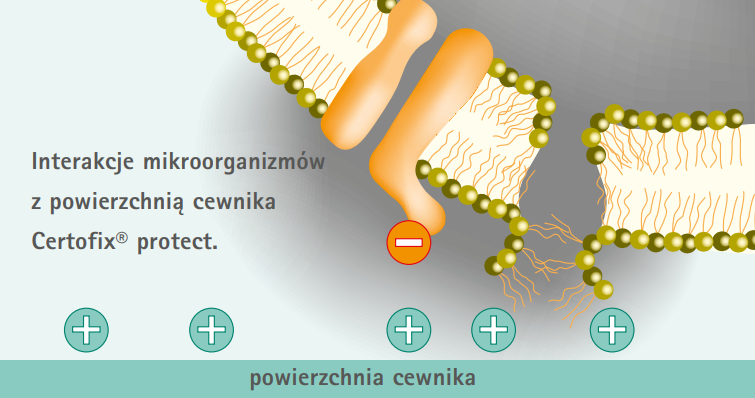 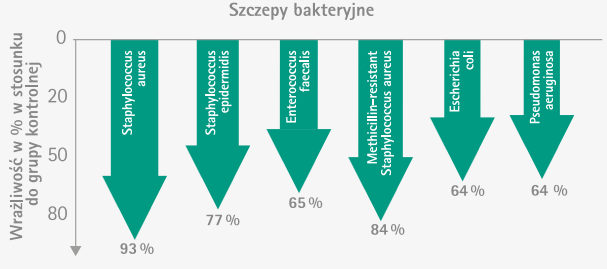 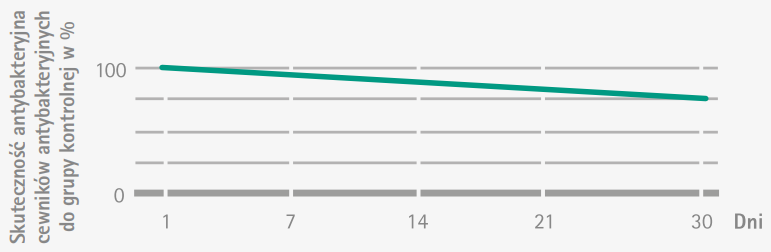 Igła jednoczęściowa typu „Y/V” 18G x 70mm  tytanowa (nitinolowa) prowadnica z końcówką Jprzeźroczyste końcówki lock,      zaciski do krótkotrwałych przerw w infuzji,      skrzydełka mocujące przesuwne i stałe,      In stoper na zakończeniu kanału proksymalnego, na zakończeniach pozostałych kanałów zastawki dostępu bezigłowego, klips mocującyrozszerzało F8, strzykawka o poj. 5ml, skalpel E 11,  możliwość identyfikacji położenia końca cewnika przy pomocy przedsionkowego EKG – kabel łączeniowy wewnątrz zestawuW rozmiarach odpowiednio:Dwukanałowy	7F 16/16G 	15/20 cmTrójkanałowy	7F 16/18/18	15/20 cmOdp. Zamawiającego: Zamawiający nie dopuszcza.Dotyczy Część nr 20, poz. 1Czy Zamawiający dopuści śliniaki dentystyczne w opakowaniu po 100 szt. z przeliczeniem zamawianej ilości do pełnych opakowań w górę? Odp. Zamawiającego: Tak.Dotyczy Część nr 20, poz. 3Czy Zamawiający dopuści ochraniacze na obuwie włokninowo-foliowe, polipropylen 35 g/m2 (biały) + polietylen 60 mikronów (niebieski) 40 x 16 cm, antypoślizgowe? Pozostałe wymagania zgodne z SWZ.Odp. Zamawiającego: Tak.Dotyczy Część nr 20, poz. 3Czy Zamawiający dopuści ochraniacze na obuwie ze stawką podatku VAT 23%? Pozostałe wymagania zgodne z SWZ.Odp. Zamawiającego: Tak.Dotyczy Część nr 20, poz. 4Czy Zamawiający dopuści spodnie wiązane trokami w pasie? Pozostałe wymagania zgodne z SWZ.Odp. Zamawiającego: Tak.Dotyczy Część nr 20, poz. 4Czy Zamawiający dopuści spodenki do kolonoskopii, krótkie, wykonane z włókniny polipropylenowej o gramaturze 40 g/m2? Pozostałe wymagania zgodne z SWZ.Odp. Zamawiającego: Tak.Dotyczy Część nr 20, poz. 4Czy Zamawiający dopuści spodenki do kolonoskopi, krótkie, wykonane z włókniny polipropylenowej o gramaturze 40 g/m2, z otworem w tylnej części, ściągnięte gumka w pasie, rozmiar uniwersalny? Pozostałe wymagania zgodne z SWZ.Odp. Zamawiającego: Nie.Dotyczy Część nr 20, poz. 8Czy Zamawiający dopuści prześcieradło wykonane z włókniny nieprzemakalnej o gramaturze min. 25 g/m2? Pozostałe wymagania zgodne z SWZ.Odp. Zamawiającego: Tak.Dotyczy Część nr 20, poz. 9Czy Zamawiający dopuści prześcieradło celulozowe w rolce tylko w kolorze białym? Pozostałe wymagania zgodne z SWZ.Odp. Zamawiającego: Tak.Dotyczy Część nr 20, poz. 9Czy Zamawiający dopuści prześcieradło celulozowe w rolce, 2-warstwowe o gramaturze min. 17 g/m2 jedna warstwa? Pozostałe wymagania zgodne z SWZ.Odp. Zamawiającego: Nie.Dotyczy Część nr 20, poz. 10Czy Zamawiający dopuści prześcieradło celulozowe w rolce tylko w kolorze białym? Pozostałe wymagania zgodne z SWZ.Odp. Zamawiającego: Tak.Dotyczy Część nr 20, poz. 10Czy Zamawiający dopuści prześcieradło celulozowe w rolce, 2-warstwowe o gramaturze min. 17 g/m2 jedna warstwa? Pozostałe wymagania zgodne z SWZ.Odp. Zamawiającego: Nie.Dotyczy Część nr 20, poz. 11Czy Zamawiający dopuści prześcieradło podfoliowane w rolce szer. 50cm dł. 50m, perf. 50 cm, 1 warstwa celulozy (24 ± 0,10 g/m2) + 1 warstwa folii (15 ± 2 μm)? Pozostałe wymagania zgodne z SWZ.Odp. Zamawiającego: Nie.Dotyczy Część nr 20, poz. 11Czy Zamawiający dopuści prześcieradło podfoliowane w rolce szer. 50cm dł. 50m, perf. 38 cm, 1 warstwa celulozy (23 g/m2) + 1 warstwa folii (10μm)? Pozostałe wymagania zgodne z SWZ.Odp. Zamawiającego: Nie.Dotyczy Część nr 20, poz. 11Czy Zamawiający dopuści prześcieradło w rolce tylko w kolorze białym? Pozostałe wymagania zgodne z SWZ.Odp. Zamawiającego: Tak.Dotyczy Część nr 20, poz. 12Czy Zamawiający dopuści spodenki do kolonoskopii z otworem w tylnej części? Pozostałe wymagania zgodne z SWZ.Odp. Zamawiającego: Tak.Dotyczy Część nr 20, poz. 12Czy Zamawiający dopuści majtki dla pacjenta bez otworu w tylnej części? Pozostałe wymagania zgodne z SWZ.Odp. Zamawiającego: Nie.Dotyczy Część nr 20, poz. 13Czy Zamawiający dopuści spodenki do kolonoskopii z otworem w tylnej części o szerokości w pasie po rozciągnięciu 130 cm ? Pozostałe wymagania zgodne z SWZ.Odp. Zamawiającego: Nie.Dotyczy Część nr 20, poz. 13Czy Zamawiający dopuści spodenki do kolonoskopii wykonane z włókniny polipropylenowej o gramaturze min. 25 g/m2? Pozostałe wymagania zgodne z SWZ.Odp. Zamawiającego: Tak pod warunkiem zaoferowania rozmiaru XXXL.Dotyczy Część nr 20, poz. 13Czy Zamawiający dopuści majtki dla pacjenta bez otworu w tylnej części w rozmiarze XL/XXL wykonane z włókniny polipropylenowej nieprześwitującej o gramaturze 40 g/m2? Pozostałe wymagania zgodne z SWZ.Odp. Zamawiającego: Nie.Dotyczy Część nr 20, poz. 16Czy Zamawiający dopuści fartuch foliowy w rozmiarze szer. 80 cm dł. 150 cm, grubość min. 0,04 mm? Pozostałe wymagania zgodne z SWZ.Odp. Zamawiającego: Nie.Dotyczy Część nr 20, poz. 17Czy Zamawiający dopuści koszulę w kolorze tylko białym? Pozostałe wymagania zgodne z SWZ.Odp. Zamawiającego: Tak.Dotyczy Część nr 20, poz. 17Czy Zamawiający dopuści koszulę w kolorze tylko niebieskim? Pozostałe wymagania zgodne z SWZ.Odp. Zamawiającego: Tak.Dotyczy Część nr 20, poz. 17Czy Zamawiający dopuści koszulę wykonaną z włókniny polipropylenowej? Pozostałe wymagania zgodne z SWZ.Odp. Zamawiającego: Tak.Dotyczy Część nr 20, poz. 17Czy Zamawiający dopuści koszulę w kolorze w rozmiarze uniwersalnym? Pozostałe wymagania zgodne z SWZ.Odp. Zamawiającego: Nie.Dotyczy Część nr 20, poz. 18Czy Zamawiający dopuści koszulę w kolorze tylko białym? Pozostałe wymagania zgodne z SWZ.Odp. Zamawiającego: Tak.Dotyczy Część nr 20, poz. 18Czy Zamawiający dopuści koszulę wykonaną z włókniny polipropylenowej? Pozostałe wymagania zgodne z SWZ.Odp. Zamawiającego: Tak pod warunkiem zaoferowania rozmiaru XXXL.Dotyczy Część nr 20, poz. 18Czy Zamawiający dopuści koszulę w kolorze tylko niebieskim? Pozostałe wymagania zgodne z SWZ.Odp. Zamawiającego: tak.dotyczy pakietu 60 Czy Zamawiający dopuści wapno sodowane w kształcie porowatych pałeczek o średnicy 3 mm, absorbujące w przedziale 120-180 litrów CO2/1 litr w zależności od intensywności użytkowania, szybkości przepływów środków anestetycznych, ich rodzaju oraz rodzaju zabiegów operacyjnych; które zawiera w swoim składzie 97% wodorotlenku wapna, 3% wodorotlenku sodu, 13-17% wody? Odp. Zamawiającego: Nie.dotyczy pakietu 60 Czy Wymagane wapno ma być wapnem dopuszczonym przez farmakopee brytyjską i amerykańską z potwierdzającym pismem od producenta?Odp. Zamawiającego: Zamawiający dopuszcza.pytanie ad zadanie 42	
Czy w związku z zaprzestaniem produkcji cewnika z pozycji 2 pakietu 42, Zamawiający wyrazi zgodę na podanie ostatniej ceny sprzedaży z jednoczesnym podaniem pod tabelą informacji o zaprzestaniu produkcji?Odp. Zamawiającego: Tak.Część 6, poz. 5,16,23-24 Czy zamawiający wydzieli poz. 5,16,23-24 do osobnego pakietu, takie rozwiązanie pozwoli na złożenie konkurencyjnej oferty. Racjonalne wydatkowanie publicznych pieniędzy jest dla Zamawiającego priorytetem, a podział pakietu to umożliwia. Złożenie ofert przez różne firmy pozwoli Zamawiającemu na dokonanie wyboru oferty zgodnej z zapisami SIWZ oraz zasadami uczciwej konkurencji w myśl ustawy PZP, gdyż większa liczba oferentów stwarza większe możliwości wyboru. Odp. Zamawiającego: Nie.Część 6, poz. 23-24 Czy zamawiający dopuści skalę rozszerzoną 50/60ml? Czy zamawiający dopuści produkt równoważny, ponieważ w wymaganiach SIWZ w załączniku asortymentowo-cenowym została podana nazwa handlowa? Podczas przygotowywania postępowanie zamawiający nie może zawrzeć konkretnych producentów ( lub nazw handlowych), gdyż zabrania tego przepis art. 29 ust. 3 ustawy Prawo Zamówień Publicznych, dlatego wnioskujemy o dopuszczenie produktów równoważnych. Jeżeli specyfika przedmiotu zamówienia wymaga konkretnego produktu , to zamawiający ma obowiązek dopuścić możliwość zaoferowania materiałów równoważnych, co wiąże się ze wskazaniem jakie cechy lub parametry będą traktowane jako równoważne.Odp. Zamawiającego: Tak. Część 10, poz. 16,18-19 Czy zamawiający wydzieli poz. 16,18-19 do osobnego pakietu, takie rozwiązanie pozwoli na złożenie konkurencyjnej oferty. Racjonalne wydatkowanie publicznych pieniędzy jest dla Zamawiającego priorytetem, a podział pakietu to umożliwia. Złożenie ofert przez różne firmy pozwoli Zamawiającemu na dokonanie wyboru oferty zgodnej z zapisami SIWZ oraz zasadami uczciwej konkurencji w myśl ustawy PZP, gdyż większa liczba oferentów stwarza większe możliwości wyboru.Odp. Zamawiającego: Nie.Część 11, poz. 1-2 Czy zamawiający dopuści dren o dł. min. 200 cm?Odp. Zamawiającego: Tak.Część 20, poz. 5,7,14 Czy zamawiający wydzieli poz. 5,7,14 do osobnego pakietu, takie rozwiązanie pozwoli na złożenie konkurencyjnej oferty. Racjonalne wydatkowanie publicznych pieniędzy jest dla Zamawiającego priorytetem, a podział pakietu to umożliwia. Złożenie ofert przez różne firmy pozwoli Zamawiającemu na dokonanie wyboru oferty zgodnej z zapisami SIWZ oraz zasadami uczciwej konkurencji w myśl ustawy PZP, gdyż większa liczba oferentów stwarza większe możliwości wyboru.Odp. Zamawiającego: Nie.CZĘŚĆ NR 11, Pozycja nr 1 Zwracamy się z prośbą do Zamawiającego o dopuszczenie produktu w ramach równoważności ofert o zmienionym parametrze z: „produkt sterylny„ na: „produkt mikrobiologicznie czysty” Pozostałe parametry SWZ bez zmian.Odp. Zamawiającego: Zamawiający dopuszcza.CZĘŚĆ NR 11, Pozycja nr 2 Zwracamy się z prośbą do Zamawiającego o dopuszczenie produktu w ramach równoważności ofert o zmienionym parametrze z: „produkt sterylny„ na: „produkt mikrobiologicznie czysty” Pozostałe parametry SWZ bez zmian.Odp. Zamawiającego: Zamawiający dopuszcza.Czy Zamawiający w Części nr 6 poz. 6, 7, 15 dopuści wycenę za opakowanie a’100 sztuk z odpowiednim przeliczeniem ilości? Cena za opakowanie jest korzystniejsza dla Zamawiającego.Odp. Zamawiającego: Tak.Czy Zamawiający w Części nr 6 poz. 23 i 24 dopuści strzykawki trzyczęściowe luer lock do pomp infuzyjnych polskiego producenta firmy Margomed?Odp. Zamawiającego: Tak.Czy Zamawiający w Części nr 6 poz. 1-4 dopuści tłok w mlecznym kolorze?Odp. Zamawiającego: Tak.Czy Zamawiający w Części nr 6 poz. 1-4 dopuści oznaczenie na korpusie wyłącznie: brak latexu, nazwa producenta i nazwa strzykawki?Odp. Zamawiającego:  Nie.Pytania do Pakietu nr 47: Czy Zamawiający, w zakresie pakietu nr 47, dopuści złożenie oferty z foliami operacyjnymi wykonanymi z oddychającej membrany poliuretanowej o wymiarach nieznacznie odbiegających od wymagań Zamawiającego tj. poz. 1: 40x16 cmpoz. 2: 40x27 cmpoz. 3: 40x40 cmOdp. Zamawiającego: Tak.Czy Zamawiający dopuści zaoferowanie opakowań handlowych po 20 szt. z odpowiednim przeliczeniem zamawianych ilości?Odp. Zamawiającego: Zamawiający wyraża zgodę, należy wycenić pełne ilości opakowań zaokrąglone w górę.Pakiet 6 Poz. 1-4 Prosimy Zamawiającego o dopuszczenie strzykawek dwuczęściowych z kontrastującym tłokiem w kolorze białym/mlecznym. Odp. Zamawiającego: Zamawiający dopuszcza.Poz. 22 Prosimy Zamawiającego o dopuszczenie tępej igły z ostrzem nie sztancującym korka z nasadką o kodzie barwnym umożliwiającym jej identyfikację jako igły tylko do pobrań, z otworem centralnym i tępym ostrzem ściętym pod kątem 45 stopni, jałowej, jednorazowego użytku, 18G (1,2 x 40). Odp. Zamawiającego: Zamawiający nie dopuszcza.Pakiet 11 Poz. 1 i 2 Prosimy o sprecyzowanie czy nebulizator z drenem ma posiadać sztywne złącze drenu dedykowane do nebulizatora kodowane kolorystycznie barwą dyfuzora, co ułatwia jego stosowanie? Odp. Zamawiającego: Zamawiający dopuszcza.Pakiet 59 Poz. 2 Prosimy Zamawiającego o dopuszczenie worka do długoterminowej zbiórki moczu z czasem stosowania do 7 dni, z drenem o długości 100 cm oraz z wieszakiem dołączonym osobno. Worek z drenem zakończonym sztywnym, uniwersalnym łącznikiem do cewnika, zawór spustowy przesuwny typu T o średnicy wewnętrznej 13mm bez elementów wchodzących w strumień przepływu, zawór antyzwrotny NRV, samouszczelniający się bezigłowy port do pobierania próbek (NFSP), worek z podwójnym zgrzewem, z wysoką dokładnością pomiaru, skalowany co 25 ml do 100 ml, a następnie co 100 ml do 2000 ml, tylna, biała ściana worka do wizualizacji poziomu i koloru moczu, zacisk drenu. Produkt jednorazowego użytku, sterylny.Odp. Zamawiającego: Zamawiający dopuszcza.Pakiet 16 Poz.1 Prosimy Zamawiającego o dopuszczenie równoważnego rozwiązania tj. przenośny jednorazowy system infuzyjny wykorzystujący zbiornik elastomerowy z elastomeru silikonowego oraz ogranicznik przepływu, zapewniający ciągły przepływ leku przez określony czas przy nominalnej prędkości przepływu. Urządzenie gwarantuje dostarczenie żądanej, nominalnej objętości w zakresie +/- 10-15% nominalnego czasu wlewu. Urządzenie wyposażone jest w filtr cząstek stałych i powietrza, przez który podawana jest zawartość. W torze przepływu w kontakcie z podawanym lekiem nie zawiera DEHP. Zbiornik z elastomeru silikonowego umieszczony w obudowie PC w kształcie płaskiego dysku, wygodnego do przenoszenia i układania na powierzchni w trakcie napełniania. Napełnianie systemu odbywa się przez centralnie umieszczony port wyposażony w: połączenie Luer Lock, przykręcaną pokrywę z wygodnym uchwytem, zawór uniemożliwiający cofanie się/wyciek płynu po odłączeniu strzykawki. Nominalna prędkość infuzji: 5ml/godz; Nominalna objętość: 275ml ml, objętość minimalna: 215 ml i objętość maksymalna 335 ml.Odp. Zamawiającego: Zamawiający nie dopuszcza.Prosimy Zamawiającego o wyjaśnienie czy obudowa i dren mają chronić leki światłoczułe? Odp. Zamawiającego: Zamawiający dopuszcza powyższe rozwiązanie.Pakiet 22 Poz. 1,2,3 4 i 5 Prosimy Zamawiającego czy strzykawki jednorazowego użytku mają być wpisane do menu pompy/instrukcji użycia pomp będących w użytkowaniu Zamawiającego.Odp. Zamawiającego: Tak.Prosimy Zamawiającego o wskazanie jakie u pompy infuzyjne strzykawkowe są na wyposażeniu i w użytkowaniu Zamawiającego. Odp. Zamawiającego: B.BRAUN -  Perfusor space, Infusomat space, Perfusor compact plus	 
ASCOR MED AP 12, AP 14, AP 22, AP 23, AP24+, AP 31, ASCOR, SEP 11S, SEP 21S 
KWAPISZ / DUET, MONO 20/50Pakiet 5 Pozycja 1 Czy Zamawiający dopuści dren Pezzera w rozmiarze 12?Odp. Zamawiającego: Tak.Pozycja 7 Czy Zamawiający dopuści sondę Sengstakena w rozmiarze CH20?Odp. Zamawiającego: Tak. Pozycja 9 Czy Zamawiający dopuści wycenę kieliszków pakowanych a`90 z odpowiednim przeliczeniem ilości?Odp. Zamawiającego: Tak.Pakiet 6Pozycja 1-4 Czy Zamawiający dopuści strzykawki z tłokiem w kolorze białym/mlecznym, bez oznaczenia na korpusie brak BPA i brak lateksu, kodowane kolorystycznie wyłącznie na opakowaniu zbiorczym, pozostałe parametry zgodne z SWZ?Odp. Zamawiającego: Dopuszcza pod warunkiem spełniania pozostałych parametrów określonych w SWZ.Pakiet 7Pozycja 8 Czy Zamawiający dopuści cewnik w rozmiarze CH4?Odp. Zamawiającego: Tak.Pozycja 9 Czy Zamawiający dopuści cewnik w rozmiarze CH5?Odp. Zamawiającego: Tak.Pakiet 8 – Czy Zamawiający dopuści podkład chłonny z pulpy celulozowej  o chłonności  789 ml ?Odp. Zamawiającego: Nie.Pakiet 8 – Czy Zamawiający dopuści zestaw zapakowany w rękaw papierowo-foliowy ze zgrzewem prostym i marginesem ułatwiającym otwieranie?Odp. Zamawiającego:  Tak.Pakiet 10Pozycja 1 Czy Zamawiający dopuści cewniki w rozmiarach od CH6-CH10?Odp. Zamawiającego: Tak.Pozycja 3 Czy Zamawiający dopuści cewniki w rozmiarach od CH6?Odp. Zamawiającego: Tak.Czy Zamawiający dopuści cewniki Foley’a w opakowaniu zew. folia-papier i wew. folia z drapowaniem na szerokości?Odp. Zamawiającego: Tak.Pozycja 15 Czy Zamawiający dopuści zestaw do lewatywy zakończony drenem z otworem końcowym i jednym bocznym nawilżonym środkiem ułatwiającym aplikację?Odp. Zamawiającego: Tak. Pozycja 17 Czy Zamawiający dopuści wycenę worków z portem oraz drenem o długości 120cm?Odp. Zamawiającego: Tak. pod warunkiem spełniania pozostałych parametrów określonych w SWZ.Pozycja 17 Czy Zamawiający dopuści wycenę worków z portem oraz drenem o długości 90cm?Odp. Zamawiającego: Nie.Pozycja 20 Czy Zamawiający dopuści cewnik w rozmiarze CH6 o długości 600mm?Odp. Zamawiającego: Tak, pod warunkiem spełniania pozostałych parametrów określonych w SWZ.Pozycja 21-22 Czy Zamawiający dopuści cewnik o długości 600mm?Odp. Zamawiającego: Tak, pod warunkiem spełniania pozostałych parametrów określonych w SWZ.Pakiet 13 – Czy Zamawiający wyrazi zgodę na zaoferowanie składu o poniższym składzie:1x Serweta chirurgiczna 50cm x 75cm 2-warstwowa1x Serweta chirurgiczna 45cm x 75cm 2-warstwowa, z centralnym regulowanym otworem przylepnym 6cm x 8cm4x Tupfer z gazy bez nitki RTG 17N 20cm x 20cm6x Kompres z gazy 17N 8W 7,5cm x 7,5cm 1x Igła iniekcyjna (0,8 x 40)1x Igła iniekcyjna (1,2 x 40)1x Strzykawka 3-częściowa 10ml Luer-Lock1x Opatrunek foliowy z ramką 10cm x 15cm1x Igłotrzymacz MAYO HEGAR metalowy 15cm1x Chwytak plastikowy 14cm (Kocher, Pean)1x Pęseta plastikowa niebieska 13cm1x Ostrze do ściągania szwów krótkie 6,5cm1x Miska nerkowata PVC 12cm x 18cm1x Pojemnik okrągły poj. 120mlOdp. Zamawiającego: Zamawiający dopuszcza.Pakiet 13 – Czy Zamawiający zestaw zapakowany w rękaw papierowo foliowy, w proponowanym zestawie znajduję się miska nerkowata oraz pojemnik okrągły, które mogą służyć na odpadki? (w ramach blistra)Odp. Zamawiającego: Zamawiający dopuszcza.Pakiet 13 – Czy Zamawiający dopuści igły i strzykawkę bez opakowania jednostkowego, co pozwoli na redukcję powstawania odpadów opakowaniowych podczas zabiegu?Odp. Zamawiającego: Nie.Pakiet 20, poz. 3 – Czy Zamawiający dopuści ochraniacze na obuwie wykonane z włókniny polipropylenowej w kolorze niebieskim, o gramaturze 40g/m2, z warstwą antypoślizgową na spodzie, rozmiar 38x17cm?Odp. Zamawiającego: TakPakiet 20 poz. 3 – Czy Zamawiający dopuści ochraniacze na obuwie wykonane z włókniny polipropylenowej oraz polietylenu o gramaturze 63 g/m², wykończone gumką oraz dodatkowo wiązane, pakowane po 50 szt. z odpowiednim przeliczeniem zamawianej ilości?Odp. Zamawiającego: Tak.Pakiet 20 poz. 9 – Czy Zamawiający wyrazi zgodę na zaoferowanie podkładu 50cm x 50m z perforacją co 37,5cm, dwuwarstwowego o gramaturze 34g/m2, dostępnego w kolorze białym?Odp. Zamawiającego: Tak.Pakiet 20 poz. 10 – Czy Zamawiający wyrazi zgodę na zaoferowanie podkładu o szerokości 38cm, długość 40m z odpowiednim przeliczeniem zamawianych ilości, perforowany co 50cm, wykonanego z 2 warstw celulozy (2x18g/m2) i folii (15-17 mikronów)?Odp. Zamawiającego: Tak.Pakiet 20 poz. 11 – Czy Zamawiający wyrazi zgodę na zaoferowanie podkładu o długości 40m z odpowiednim przeliczeniem zamawianych ilości, perforowany co 50cm, wykonanego z 2 warstw celulozy (2x18g/m2) i folii (15-17 mikronów)?Odp. Zamawiającego: Tak.Pakiet 20 poz. 13 – Czy Zamawiający dopuści spodenki do kolonoskopii w rozmiarze uniwersalnym, wykonane z włókniny polipropylenowej o gramaturze 40g/m2, szerokość w stanie rozciągniętym 130cm?Odp. Zamawiającego: tak pod warunkiem zaoferowania w rozmiarze XXXL.Pakiet 20 poz. 16 – Czy Zamawiający wyrazi zgodę na zaoferowanie fartucha foliowego grubego w rozmiarze ok. 710mmx1160mm i grubości 0,03mm?Odp. Zamawiającego: Nie.Pakiet 20 poz. 16 – Czy Zamawiający wyrazi zgodę na zaoferowanie fartucha foliowego w rozmiarze 710x1800x0,02mm?Odp. Zamawiającego: Nie.Pakiet 20 poz. 17 – Czy Zamawiający wyrazi zgodę na zaoferowanie koszuli z miękkiej włókniny SMS w kolorze niebieskim?Odp. Zamawiającego: Tak.Pakiet 20 poz. 17 – Czy Zamawiający wyrazi zgodę na zaoferowanie koszuli w rozmiarze uniwersalnym?Odp. Zamawiającego: Tak.Pakiet 20 poz. 18 – Czy Zamawiający wyrazi zgodę na zaoferowanie koszuli z miękkiej włókniny SMS w kolorze niebieskim?Odp. Zamawiającego: Tak pod warunkiem zaoferowania w rozmiarze XXXL.Pakiet 20 poz. 18 – Czy Zamawiający wyrazi zgodę na zaoferowanie koszuli w rozmiarze uniwersalnym- długość koszuli 110cm, szerokość 140cm?Odp. Zamawiającego: Nie.Pakiet 23 – Czy Zamawiający dopuści serwetę 200/270 x 300 cm, zintegrowaną z osłonami na kończyny, posiada otwór samoprzylepny 25 x 30 cm, otoczony dodatkową warstwą wzmocnienia, zintegrowana z organizerami przewodów typu rzep?Odp. Zamawiającego: Nie.Pakiet 23 – Czy zamawiający dopuści serwetę główną wykonaną z dwuwarstwowego laminatu (polipropylen 28g/m2 + polietylen 28g/m2) + dodatkowe wzmocnienie w strefie krytycznej wykonane z materiału SM o gramaturze 80g/m2?Odp. Zamawiającego: Nie.Pakiet 23 – Czy Zamawiający dopuści pokrowiec na stolik Mayo w rozmiarze 80x145cm?Odp. Zamawiającego: Nie.Pakiet 23 – Czy Zamawiający dopuści organizator przewodów rzep 2 x 22 cm?Odp. Zamawiającego: Nie.Pakiet 23 – Czy Zamawiający dopuści taśmę samoprzylepną 9 x 49cm z tolerancją wymiaru +/- 1 cm?Odp. Zamawiającego: NiePakiet 23 – Czy Zamawiający dopuści kieszenie dwukomorowe 30 x 40 cm dołożone osobno do zestawu?Odp. Zamawiającego: Nie.Pakiet 28 – Czy Zamawiający dopuści tupfery gazowe, zamiast włókninowych?Odp. Zamawiającego: Tak.Pakiet 28 – Czy Zamawiający dopuści zestaw pakowany w opakowanie typu rękaw papierowo-foliowy z dodatkowo dołączonym do zestawu plastikowym pojemnikiem?Odp. Zamawiającego: Tak.Pakiet 39 Pozycja 1 Czy Zamawiający oczekuje aby chirurgiczny marker skórny był przeznaczony do kontaktu z naruszoną skórą (klasa IIa reguła 4) – przeznaczony do wyznaczania linii/obszarów nacięć chirurgicznych w obrębie powierzchni skóry pacjenta? Brak klasyfikacji wyrobu w klasie IIa, uniemożliwia jakikolwiek jego kontakt z naruszoną skórą, co znaczenie ogranicza możliwości jego zastosowania w polu operacyjnym. Marker niższej klasy (klasa I sterylna), nie może mieć jakiegokolwiek kontaktu z raną operacyjną.Odp. Zamawiającego: zamawiający oczekuje klasa I - sterylnyPozycja 1 Czy Zamawiający dopuści pisak z skalą pomiarową na korpusie pisaka, z jedną uniwersalną końcówką?Odp. Zamawiającego: Nie.Pakiet 46 poz.1 – Czy Zamawiający wyrazi zgodę na zaoferowanie fartucha wykonananego z miękkiej, oddychającej włókniny typu spunlace o gramaturze 68 g/m2 wzmocniony na przedramieniu, w okolicy brzucha i klatki piersiowej, chłonnym i nieprzemakalnym laminatem o gramaturze min. 38 g/m2. Rękaw zakończony elastycznym mankietem z dzianiny poliestrowej. Tylne części fartucha zachodzą na siebie. Posiada 4 wszywane troki o długości min.45 cm, 2 zewnętrzne troki umiejscowione w specjalnym kartoniku umożliwiającym zawiązanie ich zgodnie z procedurami postępowania aseptycznego. Dodatkowo zapięcie w okolicy karku na rzep? Do każdego fartucha dołączone dwa ręczniki o wymiarach 30 cm x 30 cm. Fartuch wraz z ręcznikami zawinięty w serwetkę włókninową.Odp. Zamawiającego: Nie.Pakiet 46 poz.1 – Czy Zamawiający dopuści fartuch w rozmiarze XXL o długości 157 cm?Odp. Zamawiającego: Nie.Pakiet 46 poz.2 – Czy Zamawiający dopuści fartuch chirurgiczny standard, krój prosty wykonany z włókniny hydrofobowej typu SMS o gramaturze 35 g/m2. Rękaw zakończony elastycznym mankietem z dzianiny. Tylne części fartucha zachodzą na siebie. Posiada 4 wszywane troki o długości min. 45 cm. Do każdego fartucha dołączone dwa ręczniki o wymiarach 30 cm x 30 cm. Fartuch wraz z ręcznikami zawinięty w serwetkę włókninowąOdp. Zamawiającego: Nie.Pakiet 46 poz.2 – Czy Zamawiający dopuści fartuch w rozmiarach XL o długości 138 cm/dł. 148cm, XXL dł. 157cm/ dł. 152cm?Odp. Zamawiającego: Nie.Pakiet 46 poz.3 – Czy Zamawiający dopuści pełnobarierowy, fartuch chirurgiczny standard PLUS wykonany z włókniny hydrofobowej typu SMS o gramaturze 35 g/m2 wzmocniony na rękawach, w okolicy brzucha i klatki piersiowej, chłonnym i nieprzemakalnym dwuwarstwowym laminatem o gramaturze 40 g/m2. Rękaw zakończony elastycznym mankietem z dzianiny. Tylne części fartucha zachodzą na siebie. Posiada 4 wszywane troki o długości min. 45 cm. Do każdego fartucha dołączone dwa ręczniki o wymiarach 30 cm x 30 cm. Fartuch wraz z ręcznikami zawinięty w serwetkę włókninową o wymiarach 60 cm x 60 cm. Odp. Zamawiającego: Nie.Pakiet 46 poz.3 – Czy Zamawiający dopuści fartuch w rozmiarach XL o długości 138 cm/dł. 148cm, XXL dł. 157cm/ dł. 152cm?Odp. Zamawiającego: Nie.Pakiet 46 poz.4 – Czy Zamawiający dopuści fartuch pełnobarierowy, fartuch chirurgiczny do zabiegów ginekologicznych, urologicznych, endoskopowy, wykonany z włókniny hydrofobowej SMS o gramaturze 35 g/m2 i wzmocniony na rękawach, w okolicy brzucha i klatki piersiowej na całej długości, chłonnym i nieprzemakalnym dwuwarstwowym laminatem o gramaturze 57 g/m2. Rękaw zakończony elastycznym mankietem z dzianiny poliestrowej, fartuch z poszerzoną konstrukcją umożliwiającą pracę w pozycji siedzącej. Do każdego fartucha dołączone dwa ręczniki o wymiarach 30 cm x 30 cm, gramatura 56 g/m². Fartuch wraz z ręcznikami zawinięty w serwetkę włókninową.Odp. Zamawiającego: Nie.Pakiet 46 poz.4 – Czy Zamawiający dopuści fartuch wyłącznie w rozmiarze XXL długości 154cm, szerokość 200cm, dł. Rękawa 61cm?Odp. Zamawiającego: Nie.Pakiet 47 poz.1 – Czy Zamawiający wyrazi zgodę zaoferowanie folii w rozmiarze całkowitym 15x28cm (część lepna 20x22cm)?Odp. Zamawiającego: Tak.Pakiet 47 poz.1 – Czy Zamawiający wyrazi zgodę zaoferowanie folii w rozmiarze całkowitym 20x30cm (część lepna 20x26cm)?Odp. Zamawiającego: Tak.Pakiet 47 poz.2 – Czy Zamawiający wyrazi zgodę zaoferowanie folii w rozmiarze całkowitym 30x28cm (część lepna 30x22cm)?Odp. Zamawiającego: Tak.Pakiet 47 poz.2 – Czy Zamawiający wyrazi zgodę zaoferowanie folii w rozmiarze całkowitym 30x40cm (część lepna 30x36cm)?Odp. Zamawiającego: Tak.Pakiet 47 poz.3 – Czy Zamawiający wyrazi zgodę zaoferowanie folii w rozmiarze całkowitym 40x42cm (część lepna 40x36cm)?Odp. Zamawiającego: Tak.Pakiet 47 poz.3 – Czy Zamawiający wyrazi zgodę zaoferowanie folii w rozmiarze całkowitym 45x55cm (część lepna 45x49cm)?Odp. Zamawiającego: Tak.Pakiet 51 poz.1 – Czy Zamawiający wyrazi zgodę zaoferowanie folii operacyjnej w rozmiarze całkowitym 45 x 55 cm, rozmiar przylepny 45 x 49-55 cm. Antystatyczna, matowa, z folii poliuretanowej o grubości 0,025 mm, z akrylowym klejem zawierającym 2% roztwór jodyny, co zapewnia szerokie spectrum działania antybakteryjnego podczas procedury operacyjnej. Folia wyposażona w przylepne niebieskie znaczniki z oznaczeniem końca folii stosowane podczas aplikacji - znaczniki wyposażone w osobny papier ochronny co pozwala na pozostawienie znaczników w formie nieprzylepnej po aplikacji folii. Paroprzepuszczalność na poziomie 1800 g/m2/24h.Odp. Zamawiającego: Nie.Pakiet 51 poz.2 – Czy Zamawiający dopuści łącznik Luer Lock z silikonową membraną?Odp. Zamawiającego: NieRozmiar Długość (+/- 2 cm)Obwód  cm (+/- 3 cm)Długość rękawa bez mankietu           (+/- 2 cm)Długość mankietu (+/- 1,5 cm)Długość rękawa wraz z mankietemM120 cm146 cm72 cm7,5 cm79,5 cmL130 cm156 cm77 cm7,5 cm84,5 cmXL140 cm157 cm80 cm7,5 cm87,5 cmXXL152 cm172 cm85 cm7,5 cm92,5 cmRozmiar Długość (+/- 2 cm)Obwód  cm (+/- 3 cm)Długość rękawa bez mankietu           (+/- 2 cm)Długość mankietu (+/- 1,5 cm)Długość rękawa wraz z mankietemM120 cm146 cm72 cm7,5 cm79,5 cmL130 cm156 cm77 cm7,5 cm84,5 cmXL140 cm157 cm80 cm7,5 cm87,5 cmXXL152 cm172 cm85 cm7,5 cm92,5 cmRozmiar Długość (+/- 2 cm)Obwód  cm (+/- 3 cm)Długość rękawa bez mankietu (+/- 2 cm)Długość mankietu (+/- 1,5 cm)Długość rękawa wraz z mankietemM120 cm146 cm72 cm7,5 cm79,5 cmL130 cm156 cm77 cm7,5 cm84,5 cmXL140 cm157 cm80 cm7,5 cm87,5 cmXXL152 cm172 cm85 cm7,5 cm92,5 cm